Рабочая программапо  литературе5-9 класс(В.Ф. Чертов, Л.А. Трубина и др.)2019 – 2020 гЛитератураВ соответствии с Федеральным государственным образовательным стандартом основного общего образования предметными результатами изучения предмета «Литература» являются:осознание значимости чтения и изучения литературы для своего дальнейшего развития; формирование потребности в систематическом чтении как средстве познания мира и себя в этом мире, как в способе своего эстетического и интеллектуального удовлетворения;восприятие литературы как одной из основных культурных ценностей народа (отражающей его менталитет, историю, мировосприятие) и человечества (содержащей смыслы, важные для человечества в целом);обеспечение культурной самоидентификации, осознание коммуникативно-эстетических возможностей родного языка на основе изучения выдающихся произведений российской культуры, культуры своего народа, мировой культуры;воспитание квалифицированного читателя со сформированным эстетическим вкусом, способного аргументировать свое мнение и оформлять его словесно в устных и письменных высказываниях разных жанров, создавать развернутые высказывания аналитического и интерпретирующего характера, участвовать в обсуждении прочитанного, сознательно планировать свое досуговое чтение;развитие способности понимать литературные художественные произведения, воплощающие разные этнокультурные традиции;овладение процедурами эстетического и смыслового анализа текста на основе понимания принципиальных отличий литературного художественного текста от научного, делового, публицистического и т. п., формирование умений воспринимать, анализировать, критически оценивать и интерпретировать прочитанное, осознавать художественную картину жизни, отраженную в литературном произведении, на уровне не только эмоционального восприятия, но и интеллектуального осмысления.Конкретизируя эти общие результаты, обозначим наиболее важные предметныеумения, формируемые у обучающихся в результате освоения программы по литературе основной школы (в скобках указаны классы, когда эти умения стоит активно формировать; в этих классах можно уже проводить контроль сформированности этих умений):определять тему и основную мысль произведения (5–6 кл.);владеть различными видами пересказа (5–6 кл.), пересказывать сюжет; выявлять особенности композиции, основной конфликт, вычленять фабулу (6–7 кл.);характеризовать героев-персонажей, давать их сравнительные характеристики (5–6 кл.); оценивать систему персонажей (6–7 кл.);находить основные изобразительно-выразительные средства, характерные для творческой манеры писателя, определять их художественные функции (5–7 кл.); выявлять особенности языка и стиля писателя (7–9 кл.);определять родо-жанровую специфику художественного произведения (5–9 кл.); объяснять свое понимание нравственно-философской, социально-исторической и эстетической проблематики произведений (7–9 кл.);выделять в произведениях элементы художественной формы и обнаруживать связи между ними (5–7 кл.), постепенно переходя к анализу текста; анализировать литературные произведения разных жанров (8–9 кл.);выявлять и осмыслять формы авторской оценки героев, событий, характер авторских взаимоотношений с «читателем» как адресатом произведения  (в каждом классе – на своем уровне); пользоваться основными теоретико-литературными терминами и понятиями (в каждом классе – умение пользоваться терминами, изученными в этом и предыдущих классах) как инструментом анализа и интерпретации художественного текста;представлять развернутый устный или письменный ответ на поставленные вопросы (в каждом классе – на своем уровне); вести учебные дискуссии (7–9 кл.);собирать материал и обрабатывать информацию, необходимую для составления плана, тезисного плана, конспекта, доклада, написания аннотации, сочинения, эссе, литературно-творческой работы, создания проекта на заранее объявленную или самостоятельно/под руководством учителя выбранную литературную или публицистическую тему, для организации дискуссии  (в каждом классе – на своем уровне);выражать личное отношение к художественному произведению, аргументировать свою точку зрения (в каждом классе – на своем уровне);выразительно читать с листа и наизусть произведения/фрагментыпроизведений художественной литературы, передавая личное отношение к произведению (5-9 класс); ориентироваться в информационном образовательном пространстве: работать с энциклопедиями, словарями, справочниками, специальной литературой (5–9 кл.); пользоваться каталогами библиотек, библиографическими указателями, системой поиска в Интернете (5–9 кл.) (в каждом классе – на своем уровне).При планировании предметных результатов освоения программы следует учитывать, что формирование различных умений, навыков, компетенций происходит у разных обучающихся с разной скоростью и в разной степени и не заканчивается в школе. При оценке предметных результатов обучения литературе следует учитывать несколько основных уровней сформированности читательской культуры. I уровень определяется наивно-реалистическим восприятием литературно-художественного произведения как истории из реальной жизни (сферы так называемой «первичной действительности»). Понимание текста на этом уровне осуществляется на основе буквальной «распаковки» смыслов; к художественному миру произведения читатель подходит с житейских позиций. Такое эмоциональное непосредственное восприятие, создает основу для формирования осмысленного и глубокого чтения, но с точки зрения эстетической еще не является достаточным. Оно характеризуется способностями читателя воспроизводить содержание литературного произведения, отвечая на тестовые вопросы (устно, письменно) типа «Что? Кто? Где? Когда? Какой?», кратко выражать/определять свое эмоциональное отношение к событиям и героям – качества последних только называются/перечисляются; способность к обобщениям проявляется слабо.К основным видам деятельности, позволяющим диагностировать возможности читателей I уровня, относятся акцентно-смысловое чтение; воспроизведение элементов содержания произведения в устной и письменной форме (изложение, действие по действия по заданному алгоритму с инструкцией); формулировка вопросов; составление системы вопросов и ответы на них (устные, письменные). Условно им соответствуют следующие типы диагностических заданий: выразительно прочтите следующий фрагмент; определите, какие события в произведении являются центральными;определите, где и когда происходят описываемые события;опишите, каким вам представляется герой произведения, прокомментируйте слова героя; выделите в тексте наиболее непонятные (загадочные, удивительные и т. п.) для вас места; ответьте на поставленный учителем/автором учебника вопрос; определите, выделите, найдите, перечислите признаки, черты, повторяющиеся детали и т. п. II уровень сформированности читательской культуры характеризуется тем, что обучающийся понимает обусловленность особенностей художественного произведения авторской волей, однако умение находить способы проявления авторской позиции у него пока отсутствуютУ читателей этого уровня формируется стремление размышлять над прочитанным, появляется умение выделять в произведениизначимые в смысловом и эстетическом плане отдельные элементы художественного произведения, а также возникает стремление находить и объяснять связи между ними. Читательэтого уровня пытается аргументированно отвечать на вопрос «Как устроен текст?»,умеет выделять крупные единицы произведения, пытается определять связи между ними для доказательства верности понимания темы, проблемы и идеи художественного текста.К основным видам деятельности, позволяющим диагностировать возможности читателей, достигших  II уровня, можно отнести устное и письменное выполнение аналитических процедур с использованием теоретических понятий (нахождение элементов текста; наблюдение, описание, сопоставление и сравнение выделенных единиц; объяснение функций каждого из элементов; установление связи между ними; создание комментария на основе сплошного и хронологически последовательного анализа – пофразового (при анализе стихотворений и небольших прозаических произведений – рассказов, новелл) или поэпизодного; проведение целостного и межтекстового анализа). Условно им соответствуют следующие типы диагностических заданий: выделите, определите, найдите, перечислите признаки, черты, повторяющиеся детали и т. п.; покажите, какие особенности художественного текста проявляют позицию его автора;покажите, как в художественном мире произведения проявляются черты реального мира (как внешней для человека реальности, так  и  внутреннего мира человека);проанализируйте фрагменты, эпизоды текста (по предложенному алгоритму и без него);сопоставьте, сравните, найдите сходства и различия (как в одном тексте, так и между разными произведениями); определите жанр произведения, охарактеризуйте его особенности; дайте свое рабочее определение следующему теоретико-литературному понятию.Понимание текста на этом уровне читательской культуры осуществляется поверхностно; ученик знает формулировки теоретических понятий и может пользоваться ими при анализе произведения (например, может находить в тексте тропы, элементы композиции, признаки жанра), но не умеет пока делать «мостик» от этой информации к тематике, проблематике и авторской позиции.III уровень определяется умением воспринимать произведение как художественное целое, концептуально осмыслять его в этой целостности, видеть воплощенный в нем авторский замысел. Читатель, достигший этого уровня, сумеет интерпретировать художественный смысл произведения, то есть отвечать на вопросы: «Почему (с какой целью?) произведение построено так, а не иначе? Какой художественный эффект дало именно такое построение, какой вывод на основе именно такого построения мы можем сделать о тематике, проблематике и авторской позиции в данном конкретном произведении?». К основным видам деятельности, позволяющим диагностировать возможности читателей, достигших  III уровня, можно отнести устное или письменное истолкование художественных функций особенностей поэтики произведения, рассматриваемого в его целостности, а также истолкование смысла произведения как художественного целого; создание эссе, научно-исследовательских заметок (статьи), доклада на конференцию, рецензии, сценария и т.п. Условно им соответствуют следующие типы диагностических заданий: - выделите, определите, найдите, перечислите признаки, черты, повторяющиеся детали и т. п. - определите художественную функцию той или иной детали, приема и т. п.;- определите позицию автора и способы ее выражения;- проинтерпретируйте выбранный фрагмент произведения; - объясните (устно, письменно) смысл названия произведения;- озаглавьте предложенный текст (в случае если у литературного произведения нет заглавия);- напишите сочинение-интерпретацию; - напишите рецензию на произведение, не изучавшееся на уроках литературы..Понимание текста на этом уровне читательской культуры осуществляется на основе «распаковки» смыслов художественного текста как дважды «закодированного» (естественным языком и специфическими художественными средствами). Разумеется, ни один из перечисленных уровней читательской культуры не реализуется в чистом виде, тем не менее, условно можно считать, что читательское развитие школьников, обучающихся в 5–6 классах, соответствует первому уровню; в процессе литературного образования учеников 7–8 классов формируется второй ее уровень; читательская культура учеников 9 класса характеризуется появлением элементов третьего уровня. Это следует иметь в виду при осуществлении в литературном образовании разноуровневого подхода к обучению, а также при проверке качества его результатов. Успешное освоение видов учебной деятельности, соответствующей разным уровням читательской культуры, и способность демонстрировать их во время экзаменационных испытаний служат критериями для определения степени подготовленности обучающихся основной школы. Определяя степень подготовленности, следует учесть условный характер соотнесения описанных заданий и разных уровней читательской культуры. Показателем достигнутых школьником результатов является не столько характер заданий, сколько качество их выполнения. Учитель может давать одни и те же задания (определите тематику, проблематику и позицию автора и докажите своё мнение) и, в зависимости от того, какие именно доказательства приводит ученик, определяет уровень читательской культуры и выстраивает уроки так, чтобы перевести ученика на более высокий для него уровень (работает в «зоне ближайшего развития»).Структура курсалитературы определяется его целями и задачами, а также логикой освоения литературного материала и последовательностью формирования читательских умений и навыков анализа литературного произведения.
      Курс литературы в 5—7 классах строится на основе сочетании концентрического, историко-хронологического и проблемно-тематического принципов, в 8—11 классах допускается возможность изучения линейного курса на историко-литературной основе, дополненного обзорами историко-литературного, теоретико-литературного, проблемно-тематического характера. Программа литературного образования в общеобразовательных учреждениях не может (и не должна) ставить перед собой задачи систематического изучения истории русской литературы (это специальная задача высшей школы). Школьники знакомятся лишь с вершинными явлениями отечественной и мировой литературы, творчеством крупнейших представителей отдельных литературных эпох, доминантами литературного процесса:
      8 класс — древнерусская литература, русская литература XVIII века (классицизм, сентиментализм);
      9 класс — русская литература первой половины XIX века (романтизм)
      Обращение к вопросам, связанным с литературным процессом (направление, стиль), на уроках литературы в 7—8 классах диктуется в первую очередь задачами анализа отдельного литературного произведения, особенностей его идейно-эмоционального содержания и художественной формы, который вне многообразных связей произведения с литературным процессом будет в значительной мере обедненным, неполным, как и всякий анализ художественного текста вне контекста (исторического, биографического, культурного). В 9 классе более подробно рассматриваются (с опорой на ранее изученное и с разной степенью углубления в классах разного профиля) вопросы о литературных направлениях, течениях и школах, особенностях стиля писателя, традициях и новаторстве, литературной жизни эпохи, литературной полемике и др.
      Для каждого класса формулируются ключевые теоретико-литературные проблемы, задающие основные направления работы с художественным текстом, диктующие выбор аспектов анализа и видов деятельности по освоению литературных произведений и сведений по теории и истории литературы:
      5 класс — художественный образ в литературе;
      6 класс — образ человека в литературе;
      7 класс — сюжет как метафора жизни;
      8 класс — художественный мир; направление; литературные жанры;
      9 класс — художественный мир; направление; композиция
      В соответствии с избранной логикой построения курса литературы перед каждым классом ставятся конкретные практические задачи, связанные с целенаправленным поэтапные овладением учащимися необходимыми знаниями и умениями, перечень которых представлен в нормативных документах.
      В  5 классе осуществляется переход от начального литературного образования (уроков литературного чтения в начальной школе) к систематическому курсу литературы. Пятиклассники уже имеют определенный запас читательских впечатлений, они читали и обсуждали фольклорные и литературные произведения. Представления о литературе как искусстве словесного образа, средствах создания образа в фольклоре и литературе формируются у учащихся и на новом для них литературном материале, и на основе предшествующего читательского опыта. Пятиклассники знакомятся с произведениями самых разных жанров, эпических, лирических и драматических (в программе 5 класса, как и в программах начальной школы, преобладают народные и литературные сказки, небольшие рассказы, басни и лирические стихотворения), а также с их историей, отдельными формальными признаками. Подробно рассматриваются жанры басни и литературной сказки. Основное внимание уделяется специфическим признакам художественного текста, выявлению видов художественных образов и рассмотрению средств их создания. Основные виды деятельности — работа над техникой чтения и его выразительностью, составление плана, аннотации, отзыва о литературном произведении, пересказы разного типа, устные и письменные ответы на вопросы, связанные с анализом произведения в заданном аспекте, а также с художественными образами и в других видах искусства и с использованием словесных образов в разных ситуациях общения.
      В  6 классе представления учащихся об искусстве словесного образа обогащаются обращением к образу литературного персонажа и анализом средств его создания в произведениях разных жанров и эпох. Шестиклассники учатся, в частности, выявлять черты национального характера в персонажах фольклора (героический эпос) и древнерусской (житийной) литературы, определять функции персонажа в конфликте и сюжете произведения, сопоставлять идейно-нравственные позиции разных персонажей, позиции героя и автора, позицию героя и собственную позицию. Основные виды деятельности — устные и письменные характеристики персонажа (особое внимание уделяется анализу портрета и речевой характеристики), сопоставительная характеристика героев, составление словаря героев античной и славянской мифологии, фольклора, обсуждение вопросов об использовании этих образов в литературных произведениях и об особой значимости в нашем повседневном общении «прецедентных имен», «вечных» образов, отразивших представления о добре и зле, мужестве, красоте и т. п. На примере работы над сочинением о персонаже литературного произведения учащиеся получают начальные представления о сочинении на литературную тему, учатся составлять его план, подбирать цитаты, работать с черновиком.
      В  7 классе в центре внимания — сюжет литературного произведения, анализ образа события в эпических, драматических и лирических произведениях. В программе этого класса большое место отводится произведениям с напряженным сюжетом, неожиданными сюжетными ходами, что соответствует возрастным особенностям учащихся, в частности их интересу к реальной основе произведения (историческому или биографическому протособытию), классике фантастической и детективной литературы. Основные виды деятельности — сочинения, связанные с анализом сюжета, конфликта и эпизода (кульминационного, финального) в литературном произведении, сочинения на нравственно-философские темы, предполагающие оценку события, а также рецензии на самостоятельно прочитанные литературные произведения или их художественные интерпретации (иллюстрации, театральные постановки, экранизации).
      В  8 классе вводится понятие художественного мира литературного произведения (писателя), преимущественное внимание обращается на средства выражения авторской позиции, смысл заглавия, эпиграфы. Обобщаются полученные в предыдущих классах представления о литературном роде и литературных жанрах. Произведения анализируются с учетом их жанровой специфики (соотношения с жанровой традицией, влияния других жанров). Восьмиклассники знакомятся с самым значительным литературным памятником древнерусской культуры — «Словом о полку Игореве», получают представление о жанре жития. В процессе изучения произведений русской литературы XVIII века формируются начальные представления о литературном направлении (классицизм, сентиментализм), рассматриваются отдельные черты направления и стиля в литературном произведении. Основные виды деятельности — сочинения, посвященные анализу художественного мира произведения в одном из аспектов (тематика, проблематика, сюжет, конфликт, композиция, образная система, авторская позиция и т. д.), сочинения на нравственно-философские и публицистические темы с использованием литературного материала, подготовка стилизаций в жанре оды, послания, эпиграммы, а также устных сообщений о писателе с привлечением дополнительной литературы, ресурсов Интернета.
      В  9 классе содержание и структура программы, а также круг формируемых умений и навыков определяются особым местом данного класса в системе литературного образования. Во-первых, это завершающий основное общее образование этап, поэтому здесь целесообразны обобщения, систематизация, повторение и закрепление полученных ранее знаний, умений и навыков. Во-вторых, на данном этапе литературного образования усиливается исторический аспект изучения, литературные произведения рассматриваются в контексте определенной исторической и литературной эпохи (первая половина XIX века), анализируются такие вершинные явления русской классической литературы, как «Горе от ума» А. С. Грибоедова, «Евгений Онегин» А. С. Пушкина, «Герой нашего времени» М. Ю. Лермонтова, «Мертвые души» Н. В. Гоголя. Здесь закрепляются навыки анализа произведения в единстве формы и содержания, в аспекте литературного направления, жанра и композиции. Основные виды деятельности —сочинения, не только связанные с анализом литературного произведения в заданном аспекте (жанр, композиция, язык, проблематика и т. д.), но и посвященные целостному анализу небольшого по объему эпического или лирического произведения. Важное место в системе письменных работ отводится также сочинениям по «сквозным» темам в литературе, сочинениям-эссе на нравственно-философские и публицистические темы, рецензиям на самостоятельно прочитанные произведения (с обязательным цитированием и с использованием приемов сопоставительного анализа), конспектированию литературно-критической статьи.
      Своеобразную завершенность курсу литературы в основной школе придают обзорные темы «Образ Пушкина в русской литературе», «Лермонтовские образы и мотивы в поэзии русского модернизма», «Гуманистическая традиция в русской литературе» и «Традиции смеховой культуры в русской литературе», предполагающие обращение к произведениям русской литературы XIX—XX веков.
        Особое значение при этом приобретает повторение и обобщение изученного, установление преемственных связей в развитии литературы, анализ «вечных» тем и «вечных» образов, обращение к гуманистической традиции русской литературы, а также индивидуализация учебных заданий, содержания и форм текущего контроля с учетом профиля обучения и избранной будущим выпускником сферы деятельности. Основные виды деятельности — сочинения литературоведческого и публицистического характера, посвященные разным аспектам анализа идейно-эмоционального содержания и художественной формы, актуальности литературного произведения, с использованием литературно-критических статей, рефераты и исследовательские проекты, рецензии на литературные произведения, их научные и художественные интерпретации, а также на литературно-критические статьи.
      Помимо традиционных (монографических) тем, составляющих ядро программы и реализующих задачи изучения литературы на базовом и профильном уровнях, для каждого класса выделены специальные уроки-обзоры. Эти уроки предоставляют учителю и учащимся свободу выбора произведений для чтения и анализа, предполагают знакомство школьников с произведениями определенного жанра, сходными по тематике, проблематике, образной системе, времени создания и т. д. Особенно важна роль таких уроков в старших классах. В основной школе уроки-обзоры направлены прежде всего на расширение круга чтения школьников, их знакомство с памятниками мировой и отечественной литературы. Для уроков-обзоров отбирались, как правило, небольшие по объему произведения, способные вызвать у школьников интерес близкой им тематикой, острыми проблемами, динамичным сюжетом, необычной художественной формой. Обращение к таким произведениям поможет осуществлять углубленный филологический анализ помещенных в программе художественных текстов, в том числе исследовать интертекстуальные связи произведения, проводить сопоставительный анализ произведений на завершающем этапе литературного образования.
      Особое место в учебном курсе отводится урокам-практикумам, включенным в программу в системной последовательности и посвященным освоению и закреплению.   Особенности УМК по литературе под редакцией В. Ф. Чертова /5-9 класссы/Данная завершенная предметная линия УМК по литературе разработана в соответствии с требованиями Федерального государственного образовательного стандарта основного общего образования и предназначена для 5-9 классов общеобразовательных учреждений.УМК по литературе под ред. В. Ф. Чертова реализует деятельностный подход в обучении и задачу последовательного формирования у учащихся читательских умений и навыков филологического анализа художественного текста. УМК ориентирован на современный уровень развития литературоведения, при этом учитываются возрастные особенности учащихся и задачи общеобразовательной школы.Отбор произведений осуществлен с учетом необходимости преодолеть перегруженность вообще и перегруженность «тяжелыми» произведениями в частности. 
Выбор форм работы с текстами направлен на приобретение жизненного знания, опыта общения, практическое освоение произведения, внимание к деталям, выявляющим систему авторских намерений.Главная идея линии: практическое овладение навыками работы с художественным текстом. Чтение, комментарий, анализ и интерпретация художественного текста становятся основой для создания школьниками собственного текста, представления собственных оценок и суждений по поводу прочитанного.Учебники являются основой учебно-методического комплекта и соответствуют программе литературного образования, подготовленной авторским коллективом под руководством В.Ф. Чертова.В основе данных учебников лежит деятельностный подход к литературному образованию, предполагающий последовательное овладение навыками филологического анализа художественного произведения (анализ в заданном аспекте и целостный анализ), работы с дополнительной и справочной литературой, создание собственных текстов.Выбор художественных текстов и видов деятельности по их освоению связан с главной задачей курса литературы - формированием представлений об образе человека в литературе и о средствах его создания.
        Отличительной особенностью данных учебников являются специальные разделы - «Практикумы», посвященные развитию наиболее важных читательских умений, а также рубрика «Мир в слове» и комментарии к литературным произведениям, обращающие внимание учащихся на особую функцию слова в художественном тексте.
Учебники могут использоваться в общеобразовательных учреждениях разного типа, так как допускает возможность изучения материала на разных уровнях.Основные характеристики линии:взгляд на литературу как метафору мира, особый способ познания жизни; реализация принципа связи искусства с жизнью («литература вопросов»)сочетание хронологического и проблемно-тематического принципов построения курса, рассмотрение произведений русской литературы в контексте мировой литературыпрактическая направленность всех разделов курса литературы, поэтапное формирование навыков анализа художественного текста и создания учащимися собственного речевого высказывания («практикумы»)внимание к художественной функции слова в литературном произведении («мир в слове»)обращение к художественным текстам и фрагментам, представляющим литературу как форму словесной игры («литература нонсенса и абсурда», соревнование с четкой установкой на то, что создается иного рода литература);формирование общекультурных, языковых и коммуникативных компетенций (комментарии, названия произведений и фамилии иностранных авторов на языке оригинала).Уникальные свойства линии:включение специальных разделов «Практикумы», которые предполагают практическое освоение сложных теоретико-литературных понятий и овладение навыками филологического анализа художественного текстаналичие уже в 5-9 классах тем обзорного типа, готовящих школьников к анализу литературных произведений, включенных в программу 10-11 классоврубрика «Мир в слове» и комментарии к художественным произведениям расширяют словарный запас школьников и развивают навык анализа художественной функции слова (в том числе имени собственного) в литературном произведенииустановление межпредметных связей не только с русским языком, историей, географией, обществознанием, но и с иностранными языками (через комментарии к художественным произведениям, систему вопросов и заданий)возможности работы в классах разного уровня (в обычной общеобразовательной школе, в школах и классах с углубленным изучением литературы)наличие системы индивидуальных заданий, учитывающих интерес школьников к определенным видам деятельностиобращение к современным технологиям поиска и обработки информации (заочные Интернет-экскурсии, презентации, работа в поисковых системах)Состав УМК:рабочая программаучебниккнига для чтения (в 5-9 классах)фонохрестоматии на CD с методическими рекомендациями;методическое пособие (в форме развернутого поурочного планирования).3. Место учебного предмета в учебном планеПрограмма рассчитана в соответствии с Федеральным базисным (образовательным) учебным планом для общеобразовательных учреждений Российской Федерации на изучение литературы на этапе основного общего образования в объеме 455 ч, в том числе:в 5 классе – 105 ч,  из них практикумы    — 6 ч.в 6 классе – 105 ч,                                            6 ч.в 7 классе – 70 ч,                                              7 ч.в 8 классе – 70 ч,                                              6 ч.в 9 классе – 105 ч.                                            6 ч.4. Личностные, метапредметные и предметные результаты освоения предмета«Литература» /на ступень/Личностными результатами выпускников основной школы, формируемыми при изучении предмета «Литература», являются: совершенствование духовно-нравственных качеств личности, воспитание чувства любви к многонациональному Отечеству, уважительного отношения к русской литературе, к культурам других народов;  использование для решения познавательных и коммуникативных задач различных источников информации (словари, энциклопедии, Интернет-ресурсы и др.).Метапредметные результаты изучения предмета «Литература» в основной школе проявляются в: умении понимать проблему, выдвигать гипотезу, структурировать материал, подбирать аргументы для подтверждения собственной позиции, выделять причинно-следственные связи в устных и письменных высказываниях, формулировать выводы;  умении самостоятельно организовывать собственную деятельность, оценивать ее, определять сферу своих интересов; умении работать с разными источниками информации, находить ее, анализировать, использовать в самостоятельной деятельности. Предметные результаты выпускников основной школы состоят в следующем:1) в познавательной сфере: понимание ключевых проблем изученных произведений русского фольклора и фольклора других народов, древнерусской литературы, литературы XVIII в., русских писателей XIX—XX вв., литературы народов России и зарубежной литературы;  понимание связи литературных произведений с эпохой их написания, выявление заложенных в них вневременных, непреходящих нравственных ценностей и их современного звучания; умение анализировать литературное произведение: определять его принадлежность к одному из литературных родов и жанров; понимать и формулировать тему, идею, нравственный пафос литературного произведения, характеризовать его героев, сопоставлять героев одного или нескольких произведений;  определение в произведении элементов сюжета, композиции, изобразительно-выразительных средств языка, понимание их роли в раскрытии идейно-художественного содержания произведения (элементы филологического анализа); владение элементарной литературоведческой терминологией при анализе литературного произведения;2) в ценностно-ориентационной сфере: приобщение к духовно-нравственным ценностям русской литературы и культуры, сопоставление их с духовно-нравственными ценностями других народов; формулирование собственного отношения к произведениям русской литературы, их оценка;  собственная интерпретация (в отдельных случаях) изученных литературных произведений; понимание авторской позиции и свое отношение к ней;3) в коммуникативной сфере: восприятие на слух литературных произведений разных жанров, осмысленное чтение и адекватное восприятие;  умение пересказывать прозаические произведения или их отрывки с использованием образных средств русского языка и цитат из текста; отвечать на вопросы по прослушанному или прочитанному тексту; создавать устные монологические высказывания разного типа; уметь вести диалог; написание изложений и сочинений на темы, связанные с тематикой, проблематикой изученных произведений, классные и домашние творческие работы, рефераты на литературные и общекультурные темы;4) в эстетической сфере: понимание образной природы литературы как явления словесного искусства; эстетическое восприятие произведений литературы; формирование эстетического вкуса; понимание русского слова в его эстетической функции, роли изобразительно-выразительных языковых средств в создании художественных образов литературных произведений.  5. Содержание курса /по классам/ПЯТЫЙ КЛАСС(105 часов)ХУДОЖЕСТВЕННЫЙ ОБРАЗ В ЛИТЕРАТУРЕ
      Виды деятельности:
      а) чтение
      • Чтение литературных произведений, включенных в программу.
      • Выразительное чтение (в том числе наизусть) басен, фрагментов лирических и эпических произведений.
      • Внеклассное чтение произведений на сходную тему.
      б) анализ
      • Объяснение метафорической природы художественного образа, его обобщающего значения и наличия оценочного значения в словесном образе.
      • Выявление в тексте разных видов художественных образов (образ человека, образ природы, образ времени года, образ животного, образ события, образ предмета).
      • Выделение в сюжете литературного произведения отдельных эпизодов.
      • Определение темы и идеи литературного или фольклорного произведения.
      • Выявление признаков отдельных жанров (литературной сказки, басни, рассказа) в литературном произведении.
      • Объяснение художественной функции отдельных изобразительно-выразительных средств.
      • Наблюдения над особенностями ритма и рифмы в стихотворном произведении, определение двусложных (ямб, хорей) и трехсложных (дактиль, амфибрахий, анапест) стихотворных размеров.
      в) развитие устной и письменной речи
      • Разные виды пересказа (подробный, сжатый, выборочный) эпического произведения.
      • Устный и письменный ответ на вопрос о главном герое прочитанного произведения.
      • Составление плана небольшого эпического произведения (сказки фольклорной и литературной, рассказа), в том числе цитатного плана.
      • Отзыв о самостоятельно прочитанном прозаическом произведении.
      • Составление краткой аннотации к литературному произведению.
      • Рекомендация одноклассникам литературного произведения на сходную тему.
      • Составление вопросов, связанных с анализом художественного образа, и развернутые ответы на эти вопросы.
 
      Термины: 
      • Литература как искусство слова.
      • Художественный образ.
      • Миф и сказка.
      • Фольклор и литература.
      • Сказка фольклорная и сказка литературная.
      • Фольклорные жанры (сказка, песня, загадка, пословица, поговорка).
      • Литературные жанры (рассказ, повесть, роман, литературная сказка, басня).
      • Драматическое произведение. Монолог. Диалог.
      • Тема произведения.
      • Идея произведения (мораль в басне).
      • Сюжет. Эпизоды. Пейзаж.
      • Литературный герой. Персонаж. Лирический герой.
      • Художественные средства (метафора, олицетворение, эпитет, постоянный эпитет, символ, сравнение, гипербола, звукопись, аллегория).
      • Фантастика.
      • Юмор.
      • Ритм, рифма. Способы рифмовки.
      • Двусложные (ямб, хорей) и трехсложные (дактиль, амфибрахий, анапест) размеры стиха. Вольный стих (в басне).ЛИТЕРАТУРА КАК ИСКУССТВО СЛОВА
(вводный урок)
      Художественный образ как особый способ познания мира. Специфика образа в литературе как искусстве слова. Признаки художественного образа: обобщенность, метафоричность, выражение эмоционального отношения. Художественный вымысел, фантазия, другие средства создания образа в литературе. Словесный образ как «загадка», «намек» и как одно из средств коммуникации.
МИФОЛОГИЯ      «Аполлон и музы», «Дедал и Икар», «Кипарис», «Орфей в подземном царстве».
      Мифы как своеобразное отражение жизни. Мифы о происхождении искусства. Художественные образы в мифологии и средства их создания.
      Теория литературы. Мифы. Античная мифология. Метафора, сравнение, эпитет, гипербола, аллегория.
      Развитие речи. Устное или письменное изложение мифа. Постановка вопроса и развернутый ответ на вопрос.
      Связь с другими видами искусства. Мифы в различных видах искусства.
      Внеклассное чтение. Мифы о Нарциссе, Фаэтоне, состязании Пана с Аполлоном. А. С. Кайсаров. «Славянская и российская мифология» (фрагменты).
РУССКИЙ ФОЛЬКЛОР      Пословицы. Поговорки. Загадки.
      Пословица как воплощение житейской мудрости, отражение народного опыта. Темы пословиц. Афористичность и поучительный характер пословиц. Поговорка как образное выражение. Сравнения и гиперболы в поговорках. Загадка как метафора, вид словесной игры.
      Сказки «Царевна-лягушка», «Жена-доказчица», «Лиса и журавль».
      Сказка как выражение народной мудрости и нравственных представлений народа. Виды сказок. Противопоставление мечты и действительности, добра и зла в сказках. Положительный герой и его противники. Персонажи-животные, чудесные предметы в сказках. Простота сказочного сюжета. Повторы, традиционные зачины и концовки в народной сказке. Основные темы и образы русского фольклора.
      Теория литературы. Фольклор. Малые жанры фольклора (пословицы, поговорки, загадки). Народные сказки (волшебные, бытовые, о животных). Основные темы русского фольклора. Постоянный эпитет. Повтор.
      Связь с другими видами искусства. Сказочные образы в изобразительном искусстве.
      Развитие речи. Использование пословиц и поговорок в устной и письменной речи. Сочинение загадок. Пересказ самостоятельно прочитанной сказки.ЛИТЕРАТУРНАЯ СКАЗКА
(обзор)      Ш. Перро
      «Золушка».
      Х.-К. Андерсен
      «Снежная королева».
      А. Погорельский
      «Черная курица, или Подземные жители».
      В. Ф. Одоевский
      «Городок в табакерке».
      В. М. Гаршин 
      «Attalea Princeps».
      Р. Киплинг
      «Маугли».
      Сказка фольклорная и сказка литературная. Сказочные сюжеты, добрые и злые персонажи, волшебные предметы в литературной сказке. Нравственные проблемы и поучительный характер литературных сказок.
      Теория литературы. Литературная сказка, ее отличие от фольклорной сказки.
      Развитие речи. Сочинение сказки. Отзыв о самостоятельно прочитанной литературной сказке.
«НАПИСАНИЕ АННОТАЦИИ» 
(практикум)
      Знакомство с аннотациями к отдельным литературным произведениям и сборникам, антологиям. Примерный план аннотации. Возможность оценки произведения в аннотации. Самостоятельная работа над созданием аннотации к литературной сказке или сборнику литературных сказок.
ДРЕВНЕРУССКАЯ ЛИТЕРАТУРА      «Повесть временных лет» (фрагменты «Основание Киева», «Сказание о Кожемяке»).
      Предание о летописце Несторе. Исторические события и их отражение в летописи. Роль устных преданий в «Повести временных лет». Образы русских князей. Нравственные проблемы в «Повести временных лет». Поучительный характер древнерусской литературы.
      Теория литературы. Летопись. Повесть. Древнерусская повесть. Сказание.
      Развитие речи. Письменная работа о летописце и его труде.
      Связь с другими видами искусства. Древнерусская миниатюра «Летописец Сильвестр». «Нестор-летописец» В. М. Васнецова. Образы героев Древней Руси в изобразительном искусстве.
      Внеклассное чтение. «Сказание о Белгородском киселе» (из «Повести временных лет»). «Повесть о разорении Рязани Батыем».
«ЖАНР БАСНИ В МИРОВОЙ ЛИТЕРАТУРЕ»
(обзор)
      Эзоп
      «Ворон и Лисица», «Жук и Муравей».
      Федр
      «Лисица и Ворон», «Лисица и Аист».
      Ж. Лафонтен
      «Желудь и Тыква».
      Г. Э. Лессинг
      «Свинья и Дуб», «Ворон и Лиса».
      А. П. Сумароков
      «Ворона и Лиса».
      И. И. Дмитриев
      «Дуб и Трость».
      Сюжеты античных басен и их обработка в литературе XVII—XVIII веков. Аллегория как форма иносказания и средство раскрытия определенных свойств человека при помощи образов животных и предметов. Традиционный круг басенных сюжетов и образов. Нравственные проблемы в баснях. Поучительный характер басен, формы выражения в них основной идеи (морали).
      Теория литературы. Басня прозаическая и стихотворная. Аллегория. Идея (мораль) басни.
      Развитие речи. Выразительное чтение басни наизусть.
РУССКАЯ ЛИТЕРАТУРА XIX ВЕКА

И. А. КРЫЛОВ      Слово о баснописце.
      Басни «Волк и Ягненок», «Волк на псарне», «Квартет», «Свинья под Дубом».
      Широко распространенные и оригинальные сюжеты в баснях Крылова. Связь басен с традицией русского устного народного творчества. Народные сказки о животных и басни. Пословицы и басни. Изображение социальных отношений и человеческих поступков в баснях Крылова. Развернутое сравнение как основной принцип построения басни. Национальное своеобразие басенных персонажей. Особая роль диалогов и разговорных интонаций в баснях. Своеобразие языка. Рифма и ритм в стихотворных баснях.
      Теория литературы. Аллегория. Идея (мораль) басни. Вольный стих.
      Развитие речи. Выразительное чтение басни наизусть. Сопоставление басен И. А. Крылова с баснями других авторов со сходными сюжетами. Сочинение-миниатюра на основе басенной морали (или сочинение собственной басни).
      Внеклассное чтение. И. А. Крылов. «Ворона и Лисица», «Дуб и Трость», «Мартышка и Очки», «Стрекоза и Муравей».А. С. ПУШКИН
      Слово о поэте.
      Стихотворения «Няне», «Зимний вечер», «Зимнее утро».
      Реальная основа стихотворения и художественный образ няни. Обращения, эпитеты, гипербола, особая задушевная интонация и другие средства создания образа, выражения эмоционального отношения поэта к няне. Образ человека и образ русской зимы в стихотворениях. Изображение природы и настроения человека. Средства создания образа человека и образа природы.
      Теория литературы. Гипербола. Сравнение. Эпитет. Метафора.
      Развитие речи. Выразительное чтение стихотворения наизусть. Сочинение-миниатюра с использованием сравнений, эпитетов, метафор.
      Внеклассное чтение. И. А. Бунин. «Няня».
      «Сказка о мертвой царевне и о семи богатырях».
      Фольклорные традиции, черты волшебной сказки в произведении Пушкина. Традиционный сказочный сюжет. Добрые и злые персонажи. Образ царевны и традиционные сказочные образы доброй, скромной, трудолюбивой девушки. Конечное торжество добра над злом в сказке. Отражение в сказке народных представлений о подлинной красоте и нравственности. Поучительный характер сказки.
      Теория литературы. Стихотворная литературная сказка.
      Развитие речи. Выразительное чтение фрагмента сказки наизусть. Подготовка спектакля или киносценария. Рассказ об одном из образов и средствах его создания.
      Внеклассное чтение. А. С. Пушкин. «Сказка о попе и о работнике его Балде».«ПРОЗА И ПОЭЗИЯ КАК ФОРМЫ ХУДОЖЕСТВЕННОЙ РЕЧИ» 
(практикум)
      Ритм в художественной прозе и поэзии. Сопоставление ритмической организации стихотворения И. А. Бунина «Слово» и стихотворения в прозе И. С. Тургенева «Русский язык». Особенности стихотворной речи (ритм, метр). Двусложные (хорей, ямб) и трехсложные (дактиль, амфибрахий, анапест) размеры стиха. Вольный стих. Рифма (точная, неточная). Белый стих. Способы рифмовки (перекрестная, парная, кольцевая). Определение стихотворного размера, способа рифмовки. Сочинение стихотворных загадок, моноримов, стихотворений с определенным стихотворным размером, способом рифмовки.
М. Ю. ЛЕРМОНТОВ      Слово о поэте.
      Стихотворение «Бородино».
      История создания стихотворения. Образы русских солдат («богатырей») и образ Бородинской битвы. Рассказ старого солдата как форма изображения Бородинской битвы. Приемы создания образа боя. Основная идея стихотворения.
      Теория литературы. Реальное историческое событие и его образ в литературе. Ритм, рифма. Звукопись.
      Развитие речи. Выразительное чтение фрагмента стихотворения наизусть.
      Внеклассное чтение. М. Ю. Лермонтов. «Поле Бородина», «Два великана».
Н. В. ГОГОЛЬ      Слово о писателе.
      Повесть «Ночь перед Рождеством».
      Смысл названия повести. Изображение народной жизни и народных характеров. Образы кузнеца Вакулы и его невесты Оксаны. Языческие и христианские начала в повести. Фольклорные (сказочные) традиции. Элементы фантастики в сюжете и в образах. Силы зла и особенности их изображения в повести. Описание Петербурга. Своеобразие повествовательной манеры, языка произведения. Сочетание лиризма и юмора в повести.
      Теория литературы. Жизнеподобие. Фантастика. Юмор. Образ рассказчика.
      Развитие речи. Выразительное чтение фрагмента повести. Составление цитатного плана повести. Пересказ наиболее понравившегося фрагмента повести с кратким обоснованием его выбора и с использованием гоголевских сравнений, эпитетов и метафор.
      Внеклассное чтение. Н. В. Гоголь. «Вечер накануне Ивана Купала».«ОБРАЗ ВРЕМЕНИ ГОДА В ЛИТЕРАТУРНОМ ПРОИЗВЕДЕНИИ»
(обзор)
      А. С. Пушкин
      «Унылая пора! очей очарованье!..» (отрывок из стихотворения «Осень»), «Вот север, тучи нагоняя...» (отрывок из романа «Евгений Онегин»).
      Ф. И. Тютчев
      «Весенняя гроза», «Весенние воды», «Зима недаром злится...», «Чародейкою Зимою...», «Есть в осени первоначальной...».
      А. А. Фет
      «Чудная картина...», «Я пришел к тебе с приветом...».
      А. К. Толстой
      «Осень. Обсыпается весь наш бедный сад...».
      И. А. Бунин
      «Лес, точно терем расписной...» (отрывок из стихотворения «Листопад»).
      Картины природы и отражение настроения человека в литературном произведении. Образ времени года и образ человека. Статическое и динамическое изображение природы. Символический смысл картин природы. Средства создания образа времени года.
      Теория литературы. Образ природы. Пейзаж. Символ. Лирический герой.
      Развитие речи. Выразительное чтение стихотворения или фрагмента наизусть. Описание любимого времени года с использованием цитат из литературных произведений. Составление поэтической антологии об одном из времен года. 
И. С. ТУРГЕНЕВ      Слово о писателе.
      Повесть «Муму».
      Реальная основа повести. Изображение быта и нравов крепостнической России. Характеристика образов Герасима и барыни. Особенности повествования, авторское отношение к персонажам. Символическое значение выбора главного героя. Образ Муму, средства его создания. Смысл финала повести.
      Теория литературы. Авторская оценка. Портрет. Пейзаж. Образ животного.
      Развитие речи. Письменный ответ на вопрос об отношении учащегося к событию или герою.
      Внеклассное чтение. И. С. Тургенев. «Воробей». 
Н. А. НЕКРАСОВ      Слово о поэте.
      Стихотворение «Крестьянские дети».
      Изображение жизни простого народа. Тема нелегкой крестьянской доли. Образы крестьянских детей. Речевая характеристика героев. Особенности ритмической организации. Роль диалогов в стихотворении. Авторское отношение к героям.
      Теория литературы. Собирательный образ. Речевая характеристика. Диалог. Ритм.
      Развитие речи. Выразительное чтение фрагмента стихотворения наизусть. Устный ответ на вопрос с использованием цитаты из стихотворения.
      Внеклассное чтение. Н. А. Некрасов. «Дедушка Мазай и зайцы». 
Л. Н. ТОЛСТОЙ      Слово о писателе.
      Рассказ «Кавказский пленник».
      Историческая основа и сюжет рассказа, его основные эпизоды. Главные и второстепенные персонажи. Жилин и Костылин как два разных характера. Судьбы Жилина и Костылина. Поэтичный образ Дины. Нравственная проблематика произведения, его гуманистическое звучание. Смысл названия. Поучительный характер рассказа.
      Теория литературы. Сюжет. Эпизод.
      Развитие речи. Составление цитатного плана рассказа. Подробный пересказ эпизода от лица одного из персонажей. Письменный ответ на вопрос об одном из персонажей рассказа с использованием цитирования. «ЗАГЛАВНЫЙ ОБРАЗ В ПРОИЗВЕДЕНИИ И СРЕДСТВА ЕГО СОЗДАНИЯ» 
(практикум)
      Определение вида заглавного образа литературного произведения, его связи с другими образами, средства создания художественного образа. Примерный план рассказа о заглавном образе произведения. Составление рассказа об одном из образов (на материале рассказа Л. Н. Толстого «Кавказский пленник»). 
А. П. ЧЕХОВ      Слово о писателе.
      Рассказ «Мальчики».
      Образы детей в рассказе. Проблемы взаимоотношений взрослых и детей. Мир детства в изображении Чехова. Серьезное и комическое в рассказе.
      Теория литературы. Юмор.
      Развитие речи. Написание рассказа, содержащего комические эпизоды, на основе личных впечатлений.
      Внеклассное чтение. А. П. Чехов. «Лошадиная фамилия». «ОБРАЗЫ ДЕТЕЙ В ЗАРУБЕЖНОЙ ЛИТЕРАТУРЕ» 
(обзор)
      В. Гюго
      «Отверженные» («Козетта», «Гаврош»).
      Ч. Диккенс
      «Оливер Твист» (фрагменты).
      М. Твен
      «Приключения Тома Сойера».
      О. Генри
      «Вождь краснокожих».
      Образы детей в произведениях для взрослых и для детей. Проблемы взаимоотношений детей с миром взрослых. Серьезное и смешное в окружающем мире и в детском восприятии. Ребенок в мире взрослых и среди сверстников.
      Теория литературы. Образ персонажа и средства его создания (портрет, описание поступков, речь).
      Развитие речи. Устный отзыв о понравившемся литературном произведении. Презентация книги, сборника, литературного журнала для школьников. «ПИСЬМЕННЫЙ ОТЗЫВ О ЛИТЕРАТУРНОМ ПРОИЗВЕДЕНИИ»
(практикум)
      Примерный план письменного отзыва о литературном произведении. Чтение фрагментов отзывов, принадлежащих известным писателям, критикам и посвященных знакомым пятиклассникам произведениям. Самостоятельная работа над отзывом о литературном произведении. «ОБРАЗ РОДИНЫ В РУССКОЙ ПОЭЗИИ» 
      (обзор)
      И. С. Никитин
      «Русь».
      А. К. Толстой
      «Край ты мой, родимый край...».
      И. А. Бунин
      «У птицы есть гнездо, у зверя есть нора...».
      И. Северянин
      «Запевка».
      Н. М. Рубцов
      «Родная деревня».
      Картины родной природы, обращение к страницам русской истории, изображение жизни русских людей, национальных характеров, традиций. Особенности художественного воплощения образа России в стихотворениях разных поэтов.
      Теория литературы. Фольклорные традиции. Народная песня. Характер.
      Развитие речи. Составление поэтической антологии. 
РУССКАЯ ЛИТЕРАТУРА XX ВЕКА

И. А. БУНИН      Слово о поэте.
      Стихотворение «Густой зеленый ельник у дороги...».
      Особенности художественной картины, нарисованной в стихотворении. Образ оленя и средства его создания. Тема красоты природы. Символическое значение природных образов.
      Теория литературы. Сюжет в лирическом произведении. Символ.
      Развитие речи. Выразительное чтение стихотворения наизусть.
      Внеклассное чтение. И. А. Бунин. «Солнечные часы». 
С. А. ЕСЕНИН      Слово о поэте.
      Стихотворения «Гой ты, Русь, моя родная...», «Топи да болота...», «Нивы сжаты, рощи голы...».
      Картины деревенской России и природные образы в стихотворениях поэта. Фольклорные и христианские традиции. Своеобразие поэтического языка, есенинских метафор, эпитетов, сравнений.
      Теория литературы. Фольклорные образы. Метафора. Эпитет. Сравнение.
      Развитие речи. Выразительное чтение стихотворения наизусть.
      Внеклассное чтение. С. А. Есенин. «Песнь о собаке».П. П. БАЖОВ      Слово о писателе.
      Сказ «Медной горы Хозяйка».
      Особенности сказовой манеры повествования. Фольклорные (сказочные) традиции в произведении. Сочетание реального и фантастического. Образ исторического времени. Средства создания образа народного умельца, мастера.
      Теория литературы. Сказ. Сказовая манера повествования. Сказ и сказка.
      Развитие речи. Пересказ фрагмента с сохранением сказовой манеры повествования.
      Внеклассное чтение. П. П. Бажов. «Синюшкин колодец».
А. С. ГРИН      Слово о писателе.
      Повесть «Алые паруса».
      Мечта и реальная действительность в повести. Образы Ассоль и Грея. Утверждение веры в чудо как основы жизненной позиции. Символические образы моря, солнца, корабля, паруса. Смысл названия повести.
      Теория литературы. Образы предметов. Символ.
      Развитие речи. Описание одного из символических образов с использованием цитат.
      Внеклассное чтение. А. С. Грин. «Зеленая лампа».«ТЕМА И ИДЕЯ ЛИТЕРАТУРНОГО ПРОИЗВЕДЕНИЯ»
(практикум)
      Начальное представление о теме и идее литературного произведения. «Вечные» темы в литературе. Взаимодействие нескольких тем в одном произведении. Идея произведения и возможные способы ее выражения. Краткая характеристика тематики и идейного содержания произведения (на материале басни И. А. Крылова «Свинья под Дубом», стихотворения С. А. Есенина «Нивы сжаты, рощи голы...», повести А. С. Грина «Алые паруса»).
А. П. ПЛАТОНОВ      Слово о писателе.
      Рассказ «Неизвестный цветок».
      Основная тема и идейное содержание рассказа. Философская символика образа цветка. Особенности повествовательной манеры писателя.
      Теория литературы. Обобщающее значение художественного образа. Символ. Язык произведения. Рассказ.
      Развитие речи. Устные ответы на вопросы с использованием цитат из рассказа.
      Внеклассное чтение. А. П. Платонов. «Цветок на земле».С. Я. МАРШАК      Слово о поэте.
      Пьеса-сказка «Двенадцать месяцев».
      Фольклорные (сказочные) традиции в пьесе-сказке. Поучительный смысл произведения. Особенности создания образа в драматическом произведении. Роль монологов и диалогов.
      Теория литературы. Драматическое произведение. Пьеса-сказка. Монолог. Диалог.
      Развитие речи. Выразительное чтение фрагментов по ролям.
«МОНОЛОГ И ДИАЛОГ КАК СРЕДСТВА СОЗДАНИЯ ОБРАЗА В ЭПИЧЕСКИХ, ДРАМАТИЧЕСКИХ И ЛИРИЧЕСКИХ ПРОИЗВЕДЕНИЯХ»
(практикум)
      Начальное представление об эпосе, драме и лирике как литературных родах. Определение места и художественной функции монологов и диалогов в ранее изученных эпических, драматических и лирических произведениях. Начальное представление о речевой характеристике персонажа.«ОБРАЗЫ ДЕТЕЙ В ВОЕННОЙ ПОЭЗИИ И ПРОЗЕ» 
(обзор)
      А. Т. Твардовский
      «Рассказ танкиста».
      В. П. Катаев
      «Сын полка».
      Образы детей в произведениях о Великой Отечественной войне. Дети и взрослые в условиях военного времени. Проблема детского героизма. Гуманистический характер военной поэзии и прозы.
      Развитие речи. Устный рассказ о наиболее запомнившемся эпизоде. Сбор воспоминаний о событиях военного времени, об участниках Великой Отечественной войны.
В. П. АСТАФЬЕВ      Слово о писателе.
      Рассказ «Васюткино озеро».
      Изображение становления характера главного героя рассказа. Мастерство писателя в изображении родной природы.
      Теория литературы. Пейзаж.
      Развитие речи. Краткий пересказ фрагмента рассказа с использованием цитирования.
      Внеклассное чтение. В. П. Астафьев. «Удар сокола».
«ОБРАЗЫ ЖИВОТНЫХ В ПРОИЗВЕДЕНИЯХ РУССКИХ И ЗАРУБЕЖНЫХ ПИСАТЕЛЕЙ»
(обзор)
      Дж. Лондон
      «Белый клык».
      Э. Сетон-Томпсон
      «Королевская аналостанка».
      Ю. П. Казаков
      «Арктур — гончий пес».
      В. П. Астафьев
      «Жизнь Трезора».
      Животные в жизни человека. Судьбы животных. Изображение красоты и благородства животных. Способы выражения авторского отношения в произведениях о животных.
      Развитие речи. Написание отзыва об одном из произведений о животных или письменный ответ на вопрос об одном из образов животных с использованием цитат.«ЖАНР РАССКАЗА В ЛИТЕРАТУРЕ» 
(обзор)
      А. П. Чехов
      «Хирургия».
      А. Конан Дойл
      «Камень Мазарини».
      М. М. Зощенко
      «Галоша».
      Р. Брэдбери
      «Все лето в один день».
      Жанровые признаки рассказа как малого эпического жанра. Особая роль события рассказывания в рассказе. Отдельные жанровые разновидности рассказа: юмористический, научно-фантастический, детективный.
      Развитие речи. Устные отзывы о прочитанных рассказах. Взаимные рекомендации юмористических, фантастических и детективных рассказов для самостоятельноТЕМАТИЧЕСКОЕ ПЛАНИРОВАНИЕЛИТЕРАТУРА5 класс(102 часа)ШЕСТОЙ КЛАСС(105 часов)ОБРАЗ ЧЕЛОВЕКА В ЛИТЕРАТУРЕВиды деятельности:
      а) чтение
      • Чтение литературных произведений, включенных в программу.
      • Выразительное чтение (в том числе наизусть) лирических стихотворений или фрагментов эпических произведений.
      • Внеклассное чтение произведений одного автора.
      б) анализ
      • Разграничение главных и второстепенных (эпизодических) персонажей.
      • Общая характеристика системы персонажей в произведении и отношений между ними.
      • Характеристика отдельного персонажа и средств создания его образа, в том числе портрета, поступков, речевой характеристики, «говорящей» фамилии, художественной детали.
      • Сопоставительная характеристика персонажей и средств создания их образов.
      • Выявление нравственного содержания в образе персонажа.
      • Соотнесение образа персонажа и прототипа, образа автора и биографического автора, лирического героя и поэта.
      • Анализ портрета персонажа и объяснение его художественной функции.
      • Определение черт национального характера в образе персонажа.
      • Выявление признаков отдельных жанров (баллады, повести) в литературном произведении.
      • Наблюдения над особенностями ритма в стихотворном произведении, различение тонической и силлабо-тонической системы стихосложения.
      • Определение типа строфы (двустишие, катрен, октава).
      в) развитие устной и письменной речи
      • Написание изложения с элементами сочинения-характеристики литературного персонажа.
      • Устный и письменный ответ на вопрос о главном герое прочитанного произведения.
      • Составление плана характеристики образа персонажа и сопоставительной характеристики двух образов персонажей.
      • Сочинение-описание портрета литературного героя с использованием цитат.
      • Диалог о литературном герое, нравственном содержании образа персонажа с выражением собственного отношения к нему.
      • Сочинение о литературном герое (на материале изученного или самостоятельно прочитанного прозаического произведения).
      Термины:
      • Персонаж. Главные и второстепенные (эпизодические) персонажи.
      • Система персонажей.
      • Герой и антигерой.
      • Тип.
      • Характер.
      • Лирический герой. Лирический адресат.
      • Прототип.
      • Портрет.
      • Речевая характеристика.
      • «Говорящая» фамилия.
      • Художественная деталь.
      • Образ предмета.
      • «Вечные» образы.
      • Автор.
      • Сюжет. Композиция. Лирический сюжет.
      • Идейное содержание литературного произведения.
      • Фольклорные жанры (сказка, легенда, песня, былина).
      • Литературные жанры (рассказ, повесть, роман, притча, баллада, сказание, житие, сказ).
      • Художественные средства (метафора, олицетворение, эпитет, постоянный эпитет, сравнение, гипербола, аллегория, антитеза).
      • Нонсенс. Абсурд. Алогизм.
      • Строфа (двустишие, катрен, октава).
      • Тоническая и силлабо-тоническая системы стихосложения. Белый стих. Вольный стих.«ОБРАЗ ЧЕЛОВЕКА В ЛИТЕРАТУРЕ» 
(вводный урок)
      Литература как художественная картина жизни человека. Связь литературы с историей, философией, психологией. Художественная литература как «человековедение». Образ человека в литературном произведении. Начальные представления о литературном герое и антигерое, характере и типе, персонаже и отдельных средствах создания образа персонажа. Главные и второстепенные (эпизодические) персонажи. Система персонажей. Образ автора в литературном произведении.
МИФОЛОГИЯ      «Скотный двор царя Авгия», «Яблоки Гесперид» (мифы о подвигах Геракла), «Прометей», «Поединок Ахилла с Гектором».
      Мифы и история. Герои древнегреческой мифологии. Отражение в мифах народных представлений о героических характерах. Троянский цикл. Крылатые слова и выражения, восходящие к сюжетам греческой мифологии.
      Теория литературы. Мифы. Античная мифология. Герой. Героический характер.
      Развитие речи. Устный рассказ об одном из героев мифов. Объяснение отдельных крылатых слов и выражений, восходящих к греческой мифологии, с помощью словарей и справочной литературы. Составление словаря героев античной мифологии.
      Связь с другими видами искусства. Мифы в изобразительном искусстве и кинематографе.
      Внеклассное чтение. Ф. А. Искандер. «Тринадцатый подвиг Геракла».
АНТИЧНАЯ ЛИТЕРАТУРА

ГОМЕР      Слово о поэте.
      «Илиада» (эпизод «Смерть Гектора»).
      «Одиссея» (эпизод «Одиссей у Циклопа»).
      Мифологическая основа античной литературы. Герои греческой мифологии. Образы Гектора и Ахилла, героев Троянской войны. Воссоздание картины боя как средство раскрытия героического характера. Образ «хитроумного» Одиссея. История Одиссея, его приключения. Средства создания образа. Обобщенное значение образа и индивидуальные свойства характера Одиссея. Образ Циклопа. Роль гиперболы как средства создания образа. Метафорический смысл слова «одиссея».
      Теория литературы. Главный герой. Начальное представление о «вечном» образе.
      Развитие речи. Составление плана рассказа об Одиссее или о другом герое Троянского цикла с использованием цитат из поэм Гомера.
      Связь с другими видами искусства. Мифы в изобразительном искусстве и кинематографе.
      Внеклассное чтение. Гомер. «Илиада» (эпизод «Троянский конь»), «Одиссея» (эпизод «Возвращение Одиссея на Итаку»). 
«ГЕРОИЧЕСКИЙ ЭПОС НАРОДОВ МИРА» 
(обзор)
      «Калевала» (фрагменты).
      «Песнь о Роланде» (фрагменты).
      «Песнь о нибелунгах» (фрагменты).
      Изображение народной жизни, традиций. Обобщенное содержание образов героев народного эпоса и национальные черты. Волшебные предметы как атрибуты героя эпоса. Роль гиперболы в создании образа героя.
      Теория литературы. Героический эпос. Гипербола.
      Связь с другими видами искусства. Героический эпос народов мира в изобразительном искусстве и музыке.
      Развитие речи. Выразительное чтение фрагментов. Рассказ об одном из героев народного эпоса. 
РУССКИЙ ФОЛЬКЛОР
      Песни «Ах, кабы на цветы да не морозы...», «Ах вы, ветры, ветры буйные...», «Черный ворон», «Не шуми, мати, зеленая дубравушка...».
      Отражение в народных песнях быта, традиций, обрядов, национального характера. Виды народных песен (колыбельные, хороводные, свадебные, солдатские, разбойничьи и др.), их бытование и распространение. Повествовательное и лирическое начало в народной песне.
      Теория литературы. Народная песня.
      Развитие речи. Коллективное составление сборника колыбельных песен.
      Былина «Илья Муромец и Соловей-разбойник».
      Воплощение в образе богатыря национального характера, нравственных достоинств человека. Прославление силы, мужества, справедливости, бескорыстного служения Отечеству.
      Теория литературы. Былина. Гипербола.
      Развитие речи. Выразительное чтение фрагментов былины.
      Связь с другими видами искусства. Русский героический эпос в изобразительном искусстве и музыке. «Богатырская симфония» А. П. Бородина.
      Внеклассное чтение. Былина «Садко». А. К. Толстой. «Илья Муромец».
ДРЕВНЕРУССКАЯ ЛИТЕРАТУРА      «Повесть о Петре и Февронии Муромских».
      Герои произведений древнерусской литературы. Идеал человека и человеческих отношений в «Повести...». Фольклорные традиции в создании образов персонажей. Образ справедливого правителя и идеальный образ русской женщины, верной и любящей, мудрой и доброжелательной, скромной, бескорыстно преданной, готовой на подвиг самопожертвования. Понимание любви к Богу и к человеку в Средневековье. Изображение борьбы за власть, отражение исторических реалий в повести.
      Теория литературы. Житие. Легенда. Предание. Сказание. Идеальный образ.
      Развитие речи. Выразительное чтение фрагментов повести. Письменный рассказ об одном из героев.
      Связь с другими видами искусства. Опера Н. А. Римского-Корсакова «Сказание о невидимом граде Китеже». Образы Муромских чудотворцев в иконописи. Архитектурный ансамбль деревянных церквей Петра и Февронии и Михаила в Муромском кремле XVII века. Легенда о Китеже в изобразительном искусстве (Н. К. Рерих, А. М. Васнецов, М. В. Нестеров, И. С. Глазунов и др.).
      Внеклассное чтение. «Повесть о житии Александра Невского». «Повесть о Тверском Отроче монастыре». 
«ЖАНР БАЛЛАДЫ В ЗАРУБЕЖНОЙ ЛИТЕРАТУРЕ» 
(обзор)
      И.-В. Гёте
      «Лесной царь».
      Ф. Шиллер
      «Перчатка».
      В. Скотт
      «Клятва Мойны».
      Р. Л. Стивенсон
      «Вересковый мед».
      Жанровые признаки баллады. Особая атмосфера таинственного, страшного, сверхъестественного в балладе. Народная и литературная баллада. Своеобразие балладного сюжета. Герой баллады.
      Теория литературы. Баллада. Сюжет.
      Развитие речи. Выразительное чтение баллады.
РУССКАЯ ЛИТЕРАТУРА XIX ВЕКА

В. А. ЖУКОВСКИЙ      Слово о поэте.
      Баллада «Светлана».
      Источники сюжета баллады. Сочетание таинственного, темного и лирического, светлого. Образ Светланы и средства его создания («говорящее» имя, описание светлицы, фольклорные и христианские образы, особенности речи). Национальные черты в образе героини. Мотив смирения и тема веры как залога торжества света над тьмой. Своеобразие финала баллады. Средства выражения авторской позиции.
      Теория литературы. Баллада. Авторская позиция.
      Развитие речи. Выразительное чтение фрагмента баллады наизусть. Составление плана характеристики образа Светланы. Подбор цитат из текста баллады, характеризующих Светлану как национальный тип русской девушки.
      Внеклассное чтение. В. А. Жуковский. «Людмила».
«ВЫРАЗИТЕЛЬНОЕ ЧТЕНИЕ ПРОИЗВЕДЕНИЯ КАК СПОСОБ ЕГО ИНТЕРПРЕТАЦИИ»
      (практикум)
      Обобщение сведений об основных умениях, обеспечивающих выразительность чтения (владение голосом, дикция, тембр, темп и др.) и способы их развития. Интонационный рисунок произнесения фразы. Роль паузы в выразительном чтении. Осмысление идейного содержания и особенностей художественной формы произведения в процессе подготовки его выразительного чтения. Советы тем, кто готовится выразительно читать басню, народную песню, былину, балладу. 
А. С. ПУШКИН
      Слово о поэте.
      Стихотворение «Песнь о вещем Олеге».
      Источники сюжета стихотворения. Смысл названия. Признаки баллады в произведении. Нравственно-философская проблематика стихотворения. Тема неотвратимости судьбы. Образ Олега и средства его создания. Образ кудесника, «любимца богов». Символические образы в стихотворении.
      Теория литературы. Баллада. Символический образ.
      Развитие речи. Выразительное чтение стихотворения наизусть. Сопоставление стихотворения с фрагментом «Повести временных лет».
      Внеклассное чтение. А. С. Пушкин. «Ворон к ворону летит...»
      Роман «Дубровский».
      История создания романа. Изображение жизни русского поместного дворянства. Образы помещиков Дубровского и Троекурова и средства их создания. Нравственная проблематика романа. Осуждение беззакония и несправедливости. Образы крестьян. Тема бунта в романе. Образ «благородного разбойника» Владимира Дубровского. Защита чести и достоинства. Романтическая история любви Дубровского и Маши. Традиции авантюрно-приключенческого романа в произведении. Авторская позиция и способы ее выражения в романе.
      Теория литературы. Роман. Эпизод. Сюжет. Композиция. Главные и второстепенные персонажи. Портрет. Речевая характеристика. Тип.
      Развитие речи. Восстановление хронологической последовательности в развитии событий. Краткое изложение эпизода с ответом на вопрос о его роли в раскрытии образов персонажей.
      Повесть «Выстрел».
      Своеобразие характера Сильвио. Сочетание в герое благородства и эгоизма. Особенности композиции повести. Роль повторяющихся эпизодов. Смена рассказчиков как художественный прием. Смысл финала произведения. Авторское отношение к главному герою. Смысл названия.
      Теория литературы. Цикл. Повесть. Повествователь.
      Развитие речи. Составление цитатного плана характеристики образа Сильвио.
      Внеклассное чтение. А. С. Пушкин. «Барышня-крестьянка», «Станционный смотритель». 
«ПОРТРЕТ В ЛИТЕРАТУРНОМ ПРОИЗВЕДЕНИИ» 
(практикум)
      Особенности словесного портрета. Портрет как одно из средств характеристики образа персонажа. Портретные детали. Примерный план анализа портрета персонажа. Сопоставление портретных описаний двух персонажей. Сопоставление словесного портрета героя литературного произведения и его живописной (или графической) интерпретации. 
М. Ю. ЛЕРМОНТОВ      Слово о поэте.
      Стихотворения «Парус», «Листок».
      Картины природы как средство выражения эмоционального состояния лирического героя и его мировосприятия, жизненной позиции. Своеобразие лирического героя Лермонтова. Поиски смысла жизни и душевной гармонии. Тема одиночества. Символическое значение образов природы. Особенности ритмики и строфики.
      Теория литературы. Лирический герой. Лирический сюжет. Символические образы. Двусложные и трехсложные стихотворные размеры. Строфа.
      Развитие речи. Выразительное чтение стихотворения наизусть. Подбор или подготовка иллюстраций к стихотворениям.
      Внеклассное чтение. М. Ю. Лермонтов. «Беглец». 
А. В. КОЛЬЦОВ      Слово о поэте.
      Стихотворения «Песня пахаря», «Не шуми ты, рожь...».
      Поэтизация народной жизни и крестьянского труда. Черты народной песни в стихотворениях. Образ лирического героя.
      Теория литературы. Лирический герой. Фольклорные образы в литературном произведении. Белый стих.
      Развитие речи. Рассказ о биографии поэта с использованием художественных образов из его стихотворений.
      Внеклассное чтение. А. В. Кольцов. «Лес» («О чем шумит сосновый лес?..»).
И. С. ТУРГЕНЕВ      Слово о писателе.
      Рассказ «Бежин луг».
      Картины народной жизни и авторские раздумья о судьбах крестьянских детей. Черты русского национального характера в юных героях рассказа. Портрет, описания поступков героев, речевая характеристика и пейзаж как средства создания образов мальчиков, изображения их внутреннего мира и способы выражения авторского отношения. Особенности детского восприятия окружающего мира. Символическое значение пейзажа.
      Теория литературы. Портрет. Пейзаж. Речевая характеристика.
      Развитие речи. Письменная характеристика персонажа с использованием цитат (описаний портрета, поступков героя, его речи и пейзажа).
      Внеклассное чтение. И. С. Тургенев. «Певцы». 
Ф. И. ТЮТЧЕВ      Слово о поэте.
      Стихотворения «Какое дикое ущелье!..», «С поляны коршун поднялся...».
      Тема взаимоотношений человека и природы. Природные образы как средство выражения внутреннего мира и эмоционального состояния человека. Символическое значение нарисованных в стихотворениях картин.
      Теория литературы. Лирический герой. Параллелизм. Контраст. Символический образ.
      Развитие речи. Выразительное чтение стихотворения наизусть.
      Внеклассное чтение. Ф. И. Тютчев. «Неохотно и несмело...» 
А. А. ФЕТ      Слово о поэте.
      Стихотворение «Учись у них — у дуба, у березы...».
      Нравственная проблематика стихотворения. Параллелизм картин суровой зимы и человеческой жизни. Тема смирения и утверждение веры в преодоление жизненных трудностей. Прямое и образное выражение авторской позиции.
      Теория литературы. Лирический герой. Лирический адресат. Рифма.
      Развитие речи. Выразительное чтение стихотворения наизусть. Характеристика способа рифмовки в стихотворении.
      Внеклассное чтение. А. А. Фет. «Какая грусть! Конец аллеи...» 
А. К. ТОЛСТОЙ      Слово о поэте.
      Баллада «Василий Шибанов».
      Историческая основа баллады. Образ главного героя. Национальные черты в характере Василия Шибанова. Патриотическая тема. Противопоставление Шибанова и князя Курбского. Образ Иоанна Грозного. Нравственная проблематика. Тема преданности и тема предательства. Авторская позиция и способы ее выражения. Своеобразие поэтического языка баллады.
      Теория литературы. Баллада. Характер.
      Развитие речи. Рассказ о биографии поэта и о его оценке событий русской истории с использованием фрагментов баллады.
      Внеклассное чтение. А. К. Толстой. «Курган», «Князь Михайло Репнин». 
Н. А. НЕКРАСОВ      Слово о поэте.
      Стихотворение «Железная дорога».
      Картины народной жизни в стихотворении. Образ русской природы. Собирательный образ народа-труженика и народа-страдальца. Своеобразное выражение веры поэта в русский народ. Особенности лирического повествования в стихотворении. Образы Вани и «доброго папаши», их художественная функция в произведении. Смысл названия.
      Теория литературы. Собирательный образ. Лирический герой. Лирический адресат. Контраст.
      Развитие речи. Выразительное чтение фрагмента стихотворения наизусть. Характеристика собирательного образа русского народа с использованием цитат.
      Внеклассное чтение. Н. А. Некрасов. «Школьник».
Н. С. ЛЕСКОВ      Слово о писателе.
      Рассказ «Левша».
      Изображение особенностей русского национального характера. Образы талантливых русских умельцев. Образ левши и средства его создания. Фольклорные традиции в рассказе. Смысл названия. Проблема народа и власти. Комическое и трагическое в рассказе. Своеобразие предметного мира произведения. Образ повествователя. Особенности сказовой манеры повествования у Лескова. Словотворчество.
      Теория литературы. Сказ. Рассказчик. Образ предмета.
      Развитие речи. Выразительное чтение фрагментов сказа. Устные ответы на вопросы о художественной функции отдельных образов предметов в произведении. Составление плана характеристики литературного героя.
      Внеклассное чтение. Н. С. Лесков. «Человек на часах».
«СООБЩЕНИЕ О ЖИЗНИ И ТВОРЧЕСТВЕ ПИСАТЕЛЯ»
(практикум)
      Биография как литературный жанр. Художественные, научные, популярные биографии, биографические очерки. Особенности содержания, композиции и речевого оформления сообщения о биографии писателя. Подготовка сообщения о биографии писателя на основе справочной литературы.      Л. Н. ТОЛСТОЙ      Слово о писателе.
      Повесть «Детство» (избранные главы).
      Образ Николеньки. Жизнь в восприятии ребенка. Изображение внутреннего мира юного героя, сложности его переживаний. Нравственные проблемы в повести. Тема семьи. Образы родителей. Картины русской жизни. Образы крестьян, слуг. Роль внутренних монологов Николеньки в раскрытии характера героя. Особенности повествования от первого лица (герой-повествователь). Роль художественной детали в создании образов персонажей.
      Теория литературы. Автобиографическое произведение. Повествование от первого лица. Художественная деталь. Внутренний монолог.
      Развитие речи. Составление цитатного плана характеристики одного из персонажей повести. Устный психологический портрет главного героя повести с использованием цитат.
      Внеклассное чтение. Л. Н. Толстой. «Отрочество». 
«СОЧИНЕНИЕ О ПЕРСОНАЖЕ ЛИТЕРАТУРНОГО ПРОИЗВЕДЕНИЯ» 
(практикум)
      Развитие представлений о сочинении на литературную тему. Сочинение о персонаже (на материале изученных произведений Н. С. Лескова, Л. Н. Толстого или др.). Анализ темы и составление развернутого плана сочинения. Подбор цитат, необходимых для характеристики персонажа (описаний портрета, поступков героя и др.).
А. П. ЧЕХОВ      Слово о писателе.
      Рассказы «Толстый и тонкий», «Хамелеон».
      Особенности образов персонажей в юмористических произведениях. Средства создания юмористических образов (портрет, деталь, описание поведения, авторские комментарии, речь героев, «говорящие» фамилии). Разоблачение трусости, лицемерия, угодничества. Использование приема антитезы в построении системы персонажей. Своеобразие чеховских рассказов-«сценок». Роль художественной детали. Смысл названия.
      Теория литературы. Юмористическое произведение. Комическая ситуация. Антитеза. Художественная деталь. Речевая характеристика.
      Развитие речи. Выразительное чтение по ролям. Устные ответы на вопросы о роли художественной детали в произведении.
      Внеклассное чтение. А. П. Чехов. «Злоумышленник», «Унтер Пришибеев». 
«НОНСЕНС И АБСУРД В ЛИТЕРАТУРЕ» 
(обзор)
      Л. Кэрролл
      «Алиса в Стране чудес» (фрагменты).
      «Верлиока» (из «Алисы в Зазеркалье»).
      Э. Лир
      Лимерики.
      Г. К. Честертон
      «Единение философа с природой».
      А. П. Чехов
      «Задачи сумасшедшего математика».
      Д. Хармс
      «День (Амфибрахий)», «Столяр Кушаков», «Удивительная кошка».
      Особенности литературы нонсенса и абсурда. Необычные образы. Авторская позиция. Языковые средства создания комического. Приемы языковой игры.
      Теория литературы. Нонсенс. Абсурд. Алогизм. Комическое.
      Развитие речи. Сочинение лимериков.
РУССКАЯ ЛИТЕРАТУРА XX ВЕКА

М. ГОРЬКИЙ      Слово о писателе.
      Повесть «Детство» (избранные главы).
      Образ Алеши. Факторы становления личности героя. Образы бабушки и деда Каширина. Роль второстепенных персонажей в повести. Неоднозначность характеров персонажей. Развитие традиций Л. Н. Толстого в изображении внутреннего мира ребенка. Авторская позиция в повести.
      Теория литературы. Автобиографическое произведение. Главные и второстепенные персонажи.
      Развитие речи. Цитатный план характеристики одного из второстепенных персонажей повести. Выявление черт автобиографического произведения в ранее изученном и самостоятельно прочитанном.
      Внеклассное чтение. М. Горький. «В людях». 
А. И. КУПРИН      Слово о писателе.
      Рассказ «Чудесный доктор».
      Реальная основа и содержание рассказа. Образ главного героя. Смысл названия. Социальная и нравственная проблематика произведения, его гуманистическая направленность. Развитие традиции жанра святочного рассказа.
      Теория литературы. Герой и прототип. Святочный рассказ.
      Развитие речи. Сочинение о герое литературного произведения с выражением собственного отношения к нему. 
В. В. МАЯКОВСКИЙ
      Слово о поэте.
      Стихотворение «Хорошее отношение к лошадям».
      Образ лирического героя. Отношение героя к миру. Образ толпы. Особенности решения темы одиночества человека. Образ лошади. Использование развернутой метафоры в стихотворении. Гуманистическое звучание произведения. Новаторство поэзии Маяковского. Своеобразие системы стихосложения, ритмики и строфики. Художественная функция словотворчества и звукописи.
      Теория литературы. Лирический герой. Метафора. Тоническая система стихосложения. Словотворчество. Звукопись.
      Развитие речи. Выразительное чтение стихотворения. Беседа о нравственном содержании центрального образа. Устная характеристика лирического героя стихотворения. 
«ТОНИЧЕСКАЯ И СИЛЛАБО-ТОНИЧЕСКАЯ СИСТЕМЫ СТИХОСЛОЖЕНИЯ» 
(практикум)
      Обобщение сведений о знакомых учащимся системах стихосложения. Сопоставление тонического стиха народной поэзии и лирики В. В. Маяковского. Определение особенностей ритмики, метрики и строфики ранее изученных и самостоятельно прочитанных произведений. 
А. П. ПЛАТОНОВ      Слово о писателе.
      Рассказ «В прекрасном и яростном мире».
      Проблема выбора человеком жизненного пути, осознания своего места в мире. Тема творческого труда. Образ героя-рассказчика. Смысл имени персонажа. Символический образ железной дороги. Смысл названия рассказа. Своеобразие языка платоновской прозы.
      Теория литературы. Образ героя-рассказчика. Символический образ.
      Развитие речи. Устный ответ на вопрос, связанный с нравственной оценкой содержания образа персонажа.
      Внеклассное чтение. А. П. Платонов. «Корова».
М. М. ПРИШВИН      Слово о писателе.
      Сказка-быль «Кладовая солнца».
      Взаимодействие мира человека и мира природы. Образы Насти и Митраши, средства их создания. Роль портретной детали в описании характера. Проблема становления личности. Нравственная проблематика. Авторская позиция в произведении. Вера писателя в человека, его природную доброту и мудрость. Художественная функция истории Травки и Антипыча, рассказа о ели и сосне. Смысл названия и жанрового определения произведения.
      Теория литературы. Сказка-быль. Символический образ. Портретная деталь.
      Развитие речи. Выбор заглавий для основных частей (глав) произведения. Письменная сопоставительная характеристика портретов Насти и Митраши.
      Внеклассное чтение. М. М. Пришвин. «Золотой луг».
«СОПОСТАВИТЕЛЬНАЯ ХАРАКТЕРИСТИКА ПЕРСОНАЖЕЙ» 
(практикум)
      Примерный план сопоставительной характеристики двух персонажей (портрет, поступки, характер, привычки, отношение к окружающим и к природе, отношение к герою других персонажей, авторское отношение и др.). Подготовка к сочинению, посвященному сопоставительной характеристике Насти и Митраши (или персонажей других, ранее изученных произведений).
Н. М. РУБЦОВ      Слово о поэте.
      Стихотворения «Звезда полей», «Листья осенние».
      Изображение родной природы в стихотворениях. Фольклорные традиции. Лирический герой и особенности его мировосприятия.
      Теория литературы. Лирический герой. Тема. Идея.
      Развитие речи. Выразительное чтение стихотворения наизусть.
      Внеклассное чтение. Н. М. Рубцов. «В горнице».
В. Г. РАСПУТИН      Слово о писателе.
      Рассказ «Уроки французского».
      Изображение в рассказе трудностей послевоенного времени. Образ главного героя. Нравственная проблематика произведения. Образ учительницы. Смысл названия рассказа. Авторская позиция и способы ее выражения.
      Теория литературы. Герой-рассказчик. Рассказ. Идея произведения.
      Развитие речи. Письменный ответ на вопрос о нравственном содержании образа персонажа.
 
«ЖАНР ПЕСНИ В РУССКОЙ ПОЭЗИИ»
(обзор)
 
      А. Ф. Мерзляков
      «Среди долины ровныя...».
      А. А. Дельвиг 
      «Русская песня» («Соловей, мой соловей...»).
      П. А. Вяземский 
      «Еще тройка» («Тройка мчится, тройка скачет...»).
      Ф. Н. Глинка 
      «Узник» («Не слышно шуму городского...»).
      И. И. Козлов
      «Вечерний звон».
      А. А. Григорьев
      «О, говори хоть ты со мной...».
      Б. Ш. Окуджава
      «Арбатский романс».
      В. С. Высоцкий
      «Кони привередливые».
      Традиции народной поэзии в песенной лирике русских поэтов. Романс как разновидность лирических произведений.
      Теория литературы. Народная песня. Романс.
      Развитие речи. Подготовка устных сообщений о русском романсе
ЗАРУБЕЖНАЯ ЛИТЕРАТУРА

А. де СЕНТ-ЭКЗЮПЕРИ      Слово о писателе.
      Повесть-сказка «Маленький принц».
      Постановка «вечных» вопросов в философской сказке. Воссоздание мира детских раздумий о жизни, отношениях между людьми. Мечта о разумно устроенном, красивом и справедливом мире. Духовное и материальное, красивое и полезное в системе жизненных ценностей ребенка. Образы «взрослых» в произведении. Темы дружбы и любви. Мысль об ответственности как основе человеческих отношений. Роль метафоры и аллегории в повести. Символическое значение образа маленького принца.
      Теория литературы. Философская сказка. Притча. Метафора. Аллегория. Символ.
      Развитие речи. Диалог о главном герое и «вечных» вопросах в литературе. Устное описание маленького принца. Сочинение-миниатюра, раскрывающее содержание цитаты из повести.
      Внеклассное чтение. А. де Сент-Экзюпери. «Планета людей».
«ЖАНР ПОВЕСТИ В РУССКОЙ ЛИТЕРАТУРЕ» 
(обзор)
      А. А. Бестужев-Марлинский
      «Испытание».
      Н. В. Гоголь
      «Вий».
      А. П. Чехов
      «Степь».
      А. Н. Толстой
      «Детство Никиты».
      Жанровые признаки повести как среднего эпического жанра. Отличие повести от рассказа. Особая роль повествователя и его точки зрения в повести. Отдельные жанровые разновидности повести по характеру тематики (социально-бытовые, психологические, автобиографические, юмористические, научно-фантастические, детективные и др.).
      Теория литературы. Эпос. Повесть. Повествователь.
      Развитие речи. Письменные отзывы о самостоятельно прочитанных повестях. Взаимные рекомендации повестей разной тематики для самостоятельного чтенияТематическое планирование 6 «А», «Б»  классыСЕДЬМОЙ КЛАСС(105 часов)СЮЖЕТ КАК МЕТАФОРА ЖИЗНИ      Виды деятельности:
      а) чтение
      • Чтение литературных произведений, включенных в программу.
      • Выразительное чтение (в том числе наизусть) лирических стихотворений, отрывков из художественной прозы, монологов из драматических произведений.
      • Чтение по ролям фрагментов драматических произведений.
      • Внеклассное чтение.
      • Чтение справочной литературы.
      б) анализ
      • Сопоставление исторического (или биографического) протособытия и его художественного воплощения в литературном произведении.
      • Выявление сюжетных линий в произведении.
      • Различение сюжетных и бессюжетных лирических стихотворений.
      • Определение типа конфликта в произведении.
      • Общая характеристика сюжета и объяснение его связи с проблематикой произведения.
      • Выявление экспозиции, завязки, кульминации и развязки.
      • Анализ эпизода и объяснение его места в сюжете произведения.
      • Различение эпических, лирических, драматических произведений.
      • Выявление признаков отдельных жанров (трагедии, комедии, новеллы) в литературном произведении.
      • Наблюдения над особенностями построения сюжета в эпических произведениях.
      • Общая характеристика проблематики произведения (историческая, социальная, нравственная, философская).
      в) развитие устной и письменной речи
      • Сжатое изложение эпизода и ответ на вопрос о значении данного эпизода в сюжете произведения.
      • Устный и письменный ответ на вопрос об историческом (или биографическом) протособытии и его художественном воплощении в произведении.
      • Составление плана характеристики образа персонажа и сопоставительной характеристики образов двух персонажей.
      • Сочинение-анализ эпизода литературного произведения с использованием цитат.
      • Сочинение о событии, изображенном в литературном произведении.
      • Отзыв о самостоятельно прочитанном остросюжетном произведении (с использованием элементов выборочного изложения и цитирования).
      • Отзыв о театральной постановке или кинематографической версии драматического произведения.
      Термины:
      • Сюжет.
      • Лирический сюжет.
      • «Вечные» сюжеты, «бродячие» сюжеты.
      • Художественный конфликт.
      • Персонажи-«двойники» и персонажи-«антиподы».
      • Элементы сюжета: экспозиция, завязка, кульминация, развязка.
      • Сюжетная линия.
      • Эпизод.
      • Пейзаж.
      • Интерьер.
      • Образ события.
      • Протособытие.
      • Комическое.
      • Трагическое.
      • Драматические жанры (трагедия, комедия).
      • Эпические жанры (роман, повесть, новелла, поучение).
      • Лироэпические жанры (поэма).
      • Проповедь. Исповедь.
      • Тропы (метафора, олицетворение, символ, аллегория, гипербола, гротеск, эпитет).
      • Фигуры (сравнение, параллелизм, антитеза, повтор, анафора, инверсия, риторический вопрос).
      • Фантастика. Фэнтези.
      • Композиция.
      • Повествователь.
      • Проблематика произведения (социальная, нравственная, философская).
      • Романтизм.
      • Пафос произведения.
      • Сатира.
      • Стилизация. Пародия.
      • Эзопов язык.
      • Стихотворение в прозе.
      • Белый стих.

«СЮЖЕТ КАК МЕТАФОРА ЖИЗНИ»
(вводный урок)
      Образ события в литературном произведении. Историческая и биографическая основа художественного изображения события. Протособытие и сюжет. Реальные и фантастические сюжеты. «Вечные» сюжеты и «бродячие» сюжеты. Эпизоды (или сцены) как фрагменты общей картины жизни. Сюжетная линия как цепь эпизодов. Основные элементы сюжета (экспозиция, завязка, кульминация, развязка). Воссоздание в сюжете жизненных противоречий, устойчиво конфликтного состояния мира.
ДРЕВНЕРУССКАЯ ЛИТЕРАТУРА      «Поучение» Владимира Мономаха.
      Художественный образ и личность Владимира Мономаха. Своеобразие сюжета и композиции «Поучения». События и размышления о жизни как отражение жизненной позиции правителя и человека. Конфликт Мономаха с братьями. Хроника дружинных походов. Письмо Мономаха князю Олегу Святославичу. Переплетение конкретно-исторического и общечеловеческого в сюжете «Поучения». Публицистический пафос произведения. Особенности языка.
      Теория литературы. Красноречие. Жанр поучения. Композиция. Исповедь. Проповедь. Автобиография. Публицистика.
      Развитие речи. Составление комментария к отдельным фрагментам «Поучения» Владимира Мономаха. Обсуждение жизненной ситуации, определяющей мысли и настроения героя. Сочинение-стилизация в форме поучения, наставления.
      Связь с другими видами искусства. Древнерусский быт и уклад жизни. Древнерусская иконопись.
      Внеклассное чтение. «Завещание Ярослава Мудрого сыновьям» (из «Повести временных лет»). «О правлении и смерти Мономаха» (из «Ипатьевской летописи»). Н. И. Костомаров. «Владимир Всеволодович» (жизнеописание).
ЗАРУБЕЖНАЯ ЛИТЕРАТУРА ЭПОХИ ВОЗРОЖДЕНИЯ

М. СЕРВАНТЕС      Слово о писателе.
      Роман «Дон Кихот» (фрагменты).
      Роман Сервантеса и рыцарские романы. «Вечный» сюжет о подвиге во имя прекрасной дамы. Дон Кихот как «вечный» образ. Социальная, философская, нравственная проблематика романа. Проблема выбора жизненного идеала. Конфликт иллюзии и реальной действительности.
      Теория литературы. «Вечный» сюжет. «Вечный» образ. Эпизод. Антитеза. Проблематика произведения. Пародия.
      Развитие речи. Письменный ответ на вопрос об отражении в «вечном» образе «вечных» противоречий жизни.
      Связь с другими видами искусства. Образы Дон Кихота, Санчо Пансы и Дульсинеи в изобразительном искусстве, музыке, кинематографе.
      Внеклассное чтение. М. Твен. «Янки из Коннектикута при дворе короля Артура». А. С. Пушкин. «Жил на свете рыцарь бедный...»
У. ШЕКСПИР      Слово о писателе.
      Трагедия «Ромео и Джульетта».
      «Вечная» тема любви в трагедии. Основной конфликт. Понятие о трагическом. Смысл начальных строк трагедии. Тема судьбы, трагической предопределенности. Судьба влюбленных в жестоком мире. Трагическая ошибка. Образы Ромео и Джульетты как «вечные» образы. Смысл финала трагедии.
      Теория литературы. Трагическое. Трагедия. Конфликт. «Вечный» сюжет. Завязка. Кульминация. Развязка.
      Развитие речи. Выразительное чтение по ролям. Устные ответы на вопросы об особенностях завязки, кульминации и развязки в трагедии. Выставка иллюстраций к трагедии, костюмов и декораций к отдельным сценам.
      Связь с другими видами искусства. Сюжет трагедии «Ромео и Джульетта» в живописи, музыке, кинематографе.
      Внеклассное чтение. У. Шекспир. «Двенадцатая ночь, или Что угодно».
РУССКАЯ ЛИТЕРАТУРА XVIII ВЕКА

Д. И. ФОНВИЗИН      Слово о писателе.
      Комедия «Недоросль».
      История создания комедии. Понятие о комическом. Сатирическая направленность комедии. Социальная и нравственная проблематика. Положительные герои комедии и их конфликт с миром простаковых и скотининых. Основные стадии развития конфликта. Проблемы воспитания, образования будущего гражданина. «Говорящие» фамилии и имена, речевые характеристики как средства создания образов персонажей. Смысл финала комедии.
      Теория литературы. Комическое. Комедия. Сатира. Конфликт. Экспозиция. Завязка. Кульминация. Развязка. «Говорящие» фамилии. Речевая характеристика. Диалог. Монолог.
      Развитие речи. Выразительное чтение по ролям. Речевая характеристика одного из действующих лиц комедии. Отзыв о театральной постановке. Сочинение об особенностях конфликта комедии и его реализации в сюжете.
      Связь с другими видами искусства. Театральные постановки комедии.
      Внеклассное чтение. Д. И. Фонвизин. «Бригадир». «Всеобщая придворная грамматика» (фрагменты).
«ХАРАКТЕРИСТИКА КОНФЛИКТА И СПОСОБОВ ЕГО РАЗРЕШЕНИЯ В ЛИТЕРАТУРНОМ ПРОИЗВЕДЕНИИ»
(практикум)
      Обобщение сведений о конфликте (на материале ранее изученных произведений). Конфликт социальный, семейный, личный. Конфликт внешний и внутренний. Реализация конфликта в сюжете. Основные стадии развития конфликта. Участники конфликта. Персонажи-«двойники» и персонажи-«антиподы». Примерный план характеристики конфликта. Подготовка к сочинению об особенностях конфликта в комедии Д. И. Фонвизина «Недоросль» или самостоятельно прочитанном произведении.
РУССКАЯ ЛИТЕРАТУРА XIX ВЕКА

А. С. ПУШКИН      Слово о поэте.
      Стихотворения «Туча», «Узник», «Анчар».
      Своеобразие сюжета в стихотворениях. Темы свободы и плена, добра и зла. Влияние фольклорной традиции. Параллелизм в изображении мира природы и мира людей. Роль антитезы в композиции. Символические образы. Особенности ритмики, метрики и строфики стихотворений.
      Повесть «Станционный смотритель».
      Традиционный сюжет и его оригинальное переосмысление в повести. Обращение к библейской истории о блудном сыне. Комическое и трагическое в произведении. Образ Самсона Вырина и тема «маленького человека» в русской литературе. Образ повествователя. Смысл финального эпизода. Гуманистическое звучание произведения.
      Теория литературы. Антитеза. Параллелизм. Ритм. Стихотворный размер. Строфа. «Вечный» сюжет. Тема «маленького человека». Интерьер.
      Развитие речи. Выразительное чтение стихотворения наизусть. Краткая характеристика сюжета повести и выделение основных эпизодов. Письменный ответ на вопрос о нравственной проблематике произведения и о мотивах обращения писателя к библейской истории.
      Связь с другими видами искусства. Иллюстрации к произведениям поэта.
      Внеклассное чтение. «Притча о блудном сыне» (Евангелие от Луки. 15, 11—32). А. С. Пушкин. «Метель».
М. Ю. ЛЕРМОНТОВ      Слово о поэте.
      Стихотворения «Три пальмы», «Тучи».
      Своеобразие лирического сюжета. Пушкинские темы, мотивы и образы в стихотворениях. Темы свободы и судьбы. Мотивы одиночества и смирения. Событие в биографии поэта как основа создания художественной картины жизни. Образ дисгармоничного мира и образ лирического героя, утратившего душевную гармонию. Образы-символы в стихотворениях.
      Поэма «Песня про царя Ивана Васильевича, молодого опричника и удалого купца Калашникова».
      Своеобразие сюжета поэмы, его историческая основа. Картины русского быта. Нравственная проблематика произведения. Особенности конфликта в «Песне...». Образы купца Калашникова и опричника Кирибеевича и средства их создания. Проблема героического характера. Эпизод поединка как кульминация сюжета. Образ Ивана Грозного и тема «неправедной власти». Сопоставление зачина и концовки поэмы. Суд Божий, суд царя и мирской суд в поэме. Фольклорные источники и развитие традиций устного народного творчества в поэме.
      Теория литературы. Лирический сюжет. Параллелизм. Эпитет, метафора, сравнение, антитеза. Историческая основа литературного сюжета. Герой. Конфликт. Эпизод. Кульминация сюжета. Фольклорные традиции в литературном произведении. Стилизация. Белый стих.
      Развитие речи. Выразительное чтение стихотворений и фрагмента поэмы наизусть. Письменный ответ на вопрос о своеобразном завершении кульминационного эпизода в поэме.
      Связь с другими видами искусства. Иллюстрации к произведениям поэта.
      Внеклассное чтение. М. Ю. Лермонтов. «Боярин Орша». А. К. Толстой. «Князь Серебряный».
«ХАРАКТЕРИСТИКА СЮЖЕТА И ЕГО СВЯЗИ С ПРОБЛЕМАТИКОЙ ПРОИЗВЕДЕНИЯ» 
(практикум)
      Обобщение сведений о сюжете как организующем начале в эпических, драматических и лироэпических произведениях. Своеобразие лирического сюжета. Традиционные и нетрадиционные сюжетные модели. «Вечные» и «бродячие» сюжеты. Проблематика произведения (философская, социальная, нравственная) и ее воплощение в сюжете. Примерный план характеристики сюжета литературного произведения. Подготовка к устным сообщениям об особенностях сюжета в одном из ранее изученных или самостоятельно прочитанных произведений. Н. В. ГОГОЛЬ      Слово о писателе.
      Повесть «Тарас Бульба».
      Историческая основа повести. Картины природы и картины народной жизни. Изображение героического характера, сильных, мужественных защитников Отечества. Прославление товарищества. Патриотическая тема и тема предательства в повести. Образы Остапа и Андрия и средства их создания. Принцип контраста в изображении братьев. Образ Тараса Бульбы. Трагизм конфликта отца и сына. Борьба долга и чувства в душах героев. Роль детали в раскрытии характера. Смысл финала повести.
      Теория литературы. Эпос. Герой. Повесть. Сюжет. Конфликт. Пейзаж.
      Развитие речи. Выделение основных эпизодов в сюжетных линиях Остапа и Андрия. Письменный ответ на вопрос об основном конфликте повести. Устный пересказ одного из эпизодов повести и краткая его характеристика. Подбор цитат к устному рассказу о картине жизни, нарисованной в произведении.
      Связь с другими видами искусства. Иллюстрации к повести. Картина И. Е. Репина «Запорожцы пишут письмо турецкому султану».
      Внеклассное чтение. Н. В. Гоголь. «Повесть о том, как поссорился Иван Иванович с Иваном Никифоровичем».
«АНАЛИЗ ЭПИЗОДА ЭПИЧЕСКОГО ПРОИЗВЕДЕНИЯ» 
(практикум)
      Обобщение знаний об эпизоде как элементе сюжета. Закрепление навыка выделения основных эпизодов в произведении, выбора заглавия к ним. Примерный план анализа эпизода эпического произведения. Подготовка к написанию сочинения по анализу одного из кульминационных эпизодов в ранее изученном произведении.
И. С. ТУРГЕНЕВ      Слово о писателе.
      Рассказы «Бирюк», «Лес и степь».
      Биографическая основа рассказов. История создания цикла «Записки охотника». Образ охотника. Картины русской жизни и русской природы в рассказах. Мастерство пейзажной живописи. Сочетание эпического и лирического начал в произведениях.
      Теория литературы. Рассказ. Очерк. Лирическая проза. Пейзаж.
      Развитие речи. Подготовка сообщения о писателе и об истории создания цикла «Записки охотника» с использованием справочной литературы. Отзыв о самостоятельно прочитанном рассказе из цикла «Записки охотника».
      Внеклассное чтение. И. С. Тургенев. «Живые мощи».
Ф. И. ТЮТЧЕВ      Слово о поэте.
      Стихотворения «Фонтан», «Еще земли печален вид...», «Неохотно и несмело...».
      Философская проблематика стихотворений. Параллелизм в описании жизни природы и жизни человека. Природные образы и средства их создания. Особенности сюжета в лирических произведениях.
      Теория литературы. Сюжет. Параллелизм.
      Развитие речи. Выразительное чтение наизусть стихотворения. Подготовка вопросов для обсуждения философской проблематики стихотворений поэта о природе.
      Внеклассное чтение. Ф. И. Тютчев. «Декабрьское утро».
А. А. ФЕТ      Слово о поэте.
      Стихотворения «Кот поет, глаза прищуря...», «На дворе не слышно вьюги...», «Вечер».
      Философская проблематика стихотворений. Параллелизм в описании жизни природы и жизни человека. Особенности сюжета в лирических произведениях. Традиции балладного сюжета в стихотворении «На дворе не слышно вьюги...».
      Теория литературы. Сюжет. Параллелизм. Баллада.
      Развитие речи. Выразительное чтение наизусть стихотворения. Сочинение о взаимодействии жизни природы и жизни человека на основе личных наблюдений и с использованием примеров из художественной литературы.
      Внеклассное чтение. А. А. Фет. «Какая грусть! Конец аллеи...»
«ПЕЙЗАЖ В ЭПИЧЕСКОМ И ЛИРИЧЕСКОМ ПРОИЗВЕДЕНИИ» 
(практикум)
      Обобщение знаний о функциях пейзажа в литературе. Пейзаж как неотъемлемая часть национального образа мира. Сюжетно-композиционная роль пейзажа. Разнообразие картин природы в эпических и лирических произведениях. Символическое значение природных образов. Средства создания пейзажных картин. Примерный план анализа литературного пейзажа (на материале ранее изученных эпических и лирических произведений). Подготовка к написанию сочинения по анализу пейзажа в одном из произведений.
Н. А. НЕКРАСОВ      Слово о поэте.
      Стихотворения «Размышления у парадного подъезда», «В полном разгаре страда деревенская...».
      Изображение народных характеров. Проблема социальной несправедливости. Образ русской крестьянки. Тема нелегкой судьбы русской женщины. Эпическое начало в лирике Некрасова. Особенности языка. Развитие фольклорных традиций в стихотворениях.
      Поэма «Русские женщины» («Княгиня Трубецкая»).
      Историческая основа сюжета поэмы. Образ русской дворянки и средства его создания. Художественная функция диалога в поэме. Социальная и нравственная проблематика произведения. Авторская позиция и способы ее выражения. Особенности строфики и ритмики.
      Теория литературы. Поэма. Лирический сюжет. Эпический сюжет. Фольклорные традиции. Строфа. Стихотворный размер.
      Развитие речи. Выразительное чтение фрагментов наизусть. Подготовка сообщений об исторической основе поэмы и о судьбах отдельных декабристов, сосланных в Сибирь, с использованием справочной литературы и ресурсов Интернета.
      Внеклассное чтение. Н. А. Некрасов. «Русские женщины» («Княгиня М. Н. Волконская»).
М. Е. САЛТЫКОВ-ЩЕДРИН      Слово о писателе.
      Сказки «Повесть о том, как один мужик двух генералов прокормил», «Премудрый пискарь», «Медведь на воеводстве».
      Своеобразное художественное осмысление проблем российской действительности. Сочетание фольклорных традиций и традиций литературной сказки. Особенности сказочного сюжета. Социальная и нравственная проблематика сказок Салтыкова-Щедрина. Сатирическое обличение общественных пороков. Проблема взаимоотношений народа и власти. Изображение народного характера. Авторская позиция и способы ее выражения. Художественная функция гротеска и эзопова языка.
      Теория литературы. Фантастика. Гротеск. Эзопов язык. Сатира.
      Развитие речи. Письменный ответ на вопрос о смысле финала одной из сказок. Сжатое изложение эпизода и ответ на вопрос о его значении в сюжете произведения. Подготовка сообщений о гротеске в литературе и других видах искусства.
      Связь с другими видами искусства. Иллюстрации к сказкам писателя.
      Внеклассное чтение. М. Е. Салтыков-Щедрин. «Дикий помещик ».
А. П. ЧЕХОВ      Слово о писателе.
      Рассказ «Смерть чиновника».
      Смысл названия рассказа. Особенности сюжета и композиции. Прием повтора. Способы выражения авторской позиции. Роль художественной детали в рассказе. Смысл финала.
      Теория литературы. Художественная деталь. «Говорящая» фамилия.
      Развитие речи. Письменный ответ на вопрос о смысле финала рассказа. Сообщение о комических ситуациях на основе жизненного и читательского опыта.
      Внеклассное чтение. А. П. Чехов. «Маска».
«ТРАГИЧЕСКОЕ И КОМИЧЕСКОЕ 
В ЛИТЕРАТУРНОМ ПРОИЗВЕДЕНИИ» 
(практикум)
      Обобщение сведений о трагическом и комическом. Трагический конфликт в эпических, лирических и драматических произведениях (на материале ранее изученного). Виды комического. Сатирический и несатирический комизм. Сочетание трагического и комического в литературном произведении как отражение противоречивой картины жизни. Подготовка сообщений о формах проявления комического (сатира, юмор, ирония, остроумие, каламбур, пародирование) в отдельных эпизодах драматических произведений (на материале классного и внеклассного чтения).
«ЖАНР НОВЕЛЛЫ В ЗАРУБЕЖНОЙ ЛИТЕРАТУРЕ» 
(обзор)
      П. Мериме
      «Маттео Фальконе».
      Э. А. По
      «Низвержение в Мальстрем».
      О. Генри
      «Дары волхвов».
      Становление новеллы как жанра в европейской литературе. Жанровые признаки новеллы. Особая роль необычного сюжета, острого конфликта, драматизма действия и строгость построения. Новелла и рассказ как малые эпические жанры.
      Теория литературы. Новелла. Рассказ. Сюжет.
      Развитие речи. Отзыв о самостоятельно прочитанной новелле с изложением и анализом кульминационного эпизода.
РУССКАЯ ЛИТЕРАТУРА XX ВЕКА

И. А. БУНИН      Слово о писателе.
      Рассказ «Подснежник».
      Историческая основа произведения. Тема прошлого России в рассказе. Счастье и горе, праздники и будни в жизни главного героя. Приемы антитезы и повтора в композиции рассказа. Символический смысл названия.
      Теория литературы. Антитеза. Повтор. Символ.
      Развитие речи. Подготовка устного сообщения о биографии писателя и его жизни в эмиграции. Письменный ответ на вопрос о смысле названия рассказа.
      Внеклассное чтение. И. А. Бунин. «Лапти».
А. И. КУПРИН      Слово о писателе.
      Рассказ «Куст сирени».
      Особенности сюжета рассказа. Неожиданно возникший конфликт и остроумное его разрешение. Жизнерадостное настроение и жизнеутверждающее начало в рассказе. Авторская позиция.
      Теория литературы. Конфликт. Ирония.
      Развитие речи. Устный ответ на вопрос о формах проявления комического в рассказе.
      Внеклассное чтение. А. И. Куприн. «Храбрые беглецы».
В. В. МАЯКОВСКИЙ      Слово о поэте.
      Стихотворение «Необычайное приключение, бывшее с Владимиром Маяковским летом на даче».
      Своеобразное решение темы назначения поэта и поэзии в сюжете и образной системе стихотворения. Жизнеподобие и фантастика в произведении. Лирический герой и средства создания его образа. Смысл основной метафоры произведения. Особая функция необычного диалога. Ритмическая организация. Особенности языка. Словотворчество Маяковского.
      Теория литературы. Реальное и фантастическое в сюжете. Метафора. Гипербола. Ритм. Словотворчество.
      Связь с другими видами искусства. Рисунки В. В. Маяковского.
      Развитие речи. Выразительное чтение стихотворения наизусть. Сопоставление фактов биографии поэта и художественной картины. Обсуждение вопроса о роли гиперболы в искусстве и в разных ситуациях общения.
А. А. АХМАТОВА      Слово о поэте.
      Стихотворения «Мужество», «Постучись кулачком — я открою...».
      Историческая и биографическая основа стихотворений. События военного времени в восприятии поэта. Патриотическая тема в стихотворениях о войне. Фольклорные традиции. Особенности языка, строфики и ритмики.
      Теория литературы. Тема. Фольклорная традиция. Трехсложные размеры стиха (дактиль, амфибрахий, анапест).
      Развитие речи. Выразительное чтение стихотворения. Подготовка сообщения о военной теме в лирике поэта.
      Внеклассное чтение. А. А. Ахматова. «Прошло пять лет, — и залечила раны...»
Н. А. ЗАБОЛОЦКИЙ      Слово о поэте.
      Стихотворения «Я не ищу гармонии в природе...», «В этой роще березовой...», «Гроза идет».
      Развитие традиций русской классической литературы в творчестве поэта. Параллелизм изображения жизни природы и жизни человека. Философская проблематика стихотворений. Трагические события в истории человечества и их отражение в произведениях поэта.
      Теория литературы. Лирический сюжет. Проблематика.
      Развитие речи. Выразительное чтение стихотворения. Письменный ответ на вопрос о философской проблематике стихотворения.
      Внеклассное чтение. Н. А. Заболоцкий. «Журавли».
«ТРОПЫ И ПОЭТИЧЕСКИЕ ФИГУРЫ»
(практикум)
      Обобщение сведений об изобразительно-выразительных средствах. Выявление в поэтическом тексте тропов (метафора, олицетворение, символ, аллегория, гипербола, гротеск, эпитет и др.) и фигур (сравнение, антитеза, повтор, анафора, инверсия, риторический вопрос и др.) и объяснение их художественной функции. Анализ особенностей языка художественного произведения (на материале лирического стихотворения).
М. А. ШОЛОХОВ      Слово о писателе.
      Рассказ «Судьба человека».
      Изображение трагедии народа в военные годы. Судьба народа и судьба отдельного человека. Смысл названия рассказа. Истории Андрея Соколова и Вани как типичные истории военного времени. Образ простого русского человека, труженика и воина. Андрей Соколов как цельный характер. События в биографии героя. Проблема нравственного выбора в рассказе. Особенности композиции произведения. Образ рассказчика. Роль портретной детали и картин весенней природы.
      Теория литературы. Характер. Тип. Герой-рассказчик. Повествователь. «Рассказ в рассказе».
      Развитие речи. Подготовка устных сообщений об участниках Великой Отечественной войны (на основе справочной литературы или семейных архивов). Сочинение о биографии литературного героя. Выразительное чтение фрагмента рассказа.
В. М. ШУКШИН      Слово о писателе.
      Рассказы «Срезал», «Чудик».
      Своеобразие шукшинских героев-«чудиков», правдоискателей. Изображение события в жизни героя как средство раскрытия характера. Сочетание смешного и серьезного, бытового и возвышенного. Мастерство писателя в построении диалога.
      Теория литературы. Жанр рассказа. Рассказчик. Внешний и внутренний конфликт.
      Развитие речи. Развернутые аргументированные ответы на вопросы о роли события в жизни героя. Выразительное чтение диалогов.
      Внеклассное чтение. В. М. Шукшин. «Микроскоп».
«РЕЦЕНЗИЯ 
НА САМОСТОЯТЕЛЬНО ПРОЧИТАННОЕ ЛИТЕРАТУРНОЕ 
ПРОИЗВЕДЕНИЕ ИЛИ ТЕАТРАЛЬНУЮ ПОСТАНОВКУ»
(практикум)
      Рецензия как жанр литературной критики и публицистики. Виды рецензий. Чтение фрагментов из рецензий на известные учащимся литературные произведения, театральные постановки (или кинофильмы). Обсуждение примерного плана рецензии на одну из новинок художественной литературы. Подготовка к написанию рецензии.
ЗАРУБЕЖНАЯ ЛИТЕРАТУРА 
«СЮЖЕТ В ДЕТЕКТИВНЫХ ПРОИЗВЕДЕНИЯХ»
(обзор)
      Э. А. По
      «Убийство на улице Морг».
      А. К. Дойл
      «Знак четырех».
      Г. К. Честертон
      «Лиловый парик».
      Особый тип построения сюжета в детективах. Конфликт добра и зла, разрешающийся торжеством добра. Преступник и сыщик как непосредственные участники конфликта. Соединение двух сюжетных линий (совершение преступления и раскрытие преступления) в благополучной развязке. Галерея ярких типов сыщиков (Шерлок Холмс, пастор Браун, Эркюль Пуаро, комиссар Мегрэ и др.).
      Теория литературы. Сюжет. Сюжетная линия. Детектив. Тип.
      Развитие речи. Рецензия на самостоятельно прочитанную книгу.«СЮЖЕТ В ФАНТАСТИЧЕСКИХ ПРОИЗВЕДЕНИЯХ» 
(обзор)
       Р. Брэдбери
      «И грянул гром».
      Р. Шекли
      «Билет на планету Транай».
      А. Кларк
      «Остров дельфинов».
      Дж. Р. Толкин
      «Хоббит, или Туда и обратно».
      Использование научного метода в создании гипотетических ситуаций, картин «вероятностного мира», возможной действительности в произведениях научной фантастики. Традиции прогностической и социально-философской фантастики. Фэнтези как особый вид фантастической литературы. Связь фэнтези с традицией мифологии, фольклора, рыцарского романа. Присутствие романтического принципа двоемирия, конфликта мечты и реальности. Сюжет как цепь испытаний.
      Теория литературы. Сюжет. Фантастика. Фэнтези. Романтизм.
      Развитие речи. Рецензия на самостоятельно прочитанную книгу. Взаимные рекомендации книг для чтения. Презентация новых изданий произведений фантастической литературы.Тематическое планирование 7 классВОСЬМОЙ КЛАСС(70 часов)Содержание учебного предмета.ХУДОЖЕСТВЕННЫЙ МИР ЛИТЕРАТУРНОГО ПРОИЗВЕДЕНИЯ; ЛИТЕРАТУРНЫЕ ЖАНРЫ ВИДЫ ДЕЯТЕЛЬНОСТИ:а) чтение Выразительное чтение фрагментов эпических, лирических. драматических произведении. Выразительное чтение наизусть лирических стихотворений, отрывков из художественной прозы, монологов из драматических произведений. Чтение по ролям фрагментов драматических произведений. Внеклассное чтение произведений одного жанра.б) анализ Выявление в литературном произведении художественных образов разного вида и установление системных отношений между ними, определение основного принципа построения системы образов. Общая характеристика системы образов произведен предметною мира, природных образов, образа события, образа социальной группы. Различение эпических, лирических, драматических, лироэпических и лирико-драматических произведений. Определение жанра произведения и жанровой разновидности. Сопоставление литературных произведений определенного жанра (комедия) с жанровым каноном. Анализ жанрового своеобразия литературного произведения. Общая характеристика художественного мира литературного произведения и соотнесение его с литературным направлением (классицизмом, сентиментализмом, романтизмом, peализмом). Анализ предметного мира литературного произведении образа предмета и его художественной функции в произведении. Выявление признаков отдельных жанров (трагедии, комедии, повести) в литературном произведении. Анализ смысла заглавия и эпиграфа в литературном произведении. Характеристика тематики и проблематики произведения в соотнесении с его жанром и литературным направлениемв) развитие устной и письменной речи Устный и письменный ответ на вопрос об особенностях построения системы образов в произведении. Составление плана и подбор цитат к устной характеристике художественного мира произведения. Сочинение об образе социальной группы в произведении. Составление плана сочинения о жанровом своеобразии литературного произведения и его соотношении с жанровым каноном Сообщение о биографии писателя и об истории создания произведения с использованием справочной литературы и ресурсов Интернета. Обсуждение нравственных проблем, поднятых в произведении. Сочинение о смысле заглавия в литературном произведении Сочинение-эссе по нравственным проблемам, поднятым в произведении. Устные рекомендации по внеклассному чтению произведений определенного жанра. Рецензия на театральную постановку или кинематографическую версию драматического произведения. Стилизация в жанре оды (послания, эпиграммы).ТЕРМИНЫ:  Фольклор и литература.  Литература духовная и светская. Древнерусская литература.  Духовная поэзия.  Литератypa Просвещения.  Художественная форма и художественное содержание.  Тематика, проблематика, идейное содержание.  Жанры духовной литературы (проповедь, житие, притча, новелла)  Литературный род (эпос, лирика, драма).  Жанр  Канон  Эпические жанры (роман, повесть, рассказ, новелла).  Лирические жанры (лирическое стихотворение, послание, эпиграмма).  Драматические жанры (трагедия, комедия, драма).  Лироэпические жанры (поэма, баллада, басня, сатира).  Художественный мир.  Литературные направления (классицизм, сентиментализм, романтизм, реализм).  Тропы (метафора, олицетворение, символ, аллегория, гипербола, гротеск, эпитет).  Фигуры (сравнение, антитеза. повтор, анафора, инверсия, риторический вопрос).  Композиция.  Эпиграф.  Психологизм.  Трагическое и комическое.  Идеал.  Стилизация.  Пародия (бурлеска, травестия).  Ритм, рифма.  Силлабо-тоническая и тоническая системы стихосложения.  Белый стих.Художественный мир литературного произведенияДревнерусская литература «Житие Сергия Радонежского»Духовная традиция в русской поэзии. М.В. Ломоносов «Утреннее размышление о Божием величестве», Г.Р. Державин «Бог», А.С. Хомяков «Воскрешение Лазаря», А.К. Толстой «Благовест», К.Р. «Молитва»Ж.-Б. Мольер «Мещанин во дворянстве»Н.М. Карамзин «Бедная Лиза»А.С. Пушкин «капитанская дочка»М.Ю. Лермонтов «Сон», «Когда волнуется желтеющая нива…», «Мцыри»Н.В. Гоголь «Ревизор»Сны в художественной литературе: В.Г. Бенедиктов «Сон», И.А. Гончаров «Сон Обломова», Ф.М. Достоевский «Сон Раскольникова» (из романа «Преступление и наказание»), Д.С. Мережковский «Сон»А.Н. Островский «Снегурочка»Л.Н. Толстой «После бала»Предметный мир литературного произведения: Г.Р. Державин «Приглашение к обеду», А.А. Бестужев-Марлинский «Часы и зеркало», Н.В. Гоголь «Старосветские помещики», И.С. Шмелев «Лето Господне» (фрагменты)М. Горький «Челкаш»А.А. Блок «Девушка пела в церковном хоре», «Россия», «Русь»М.А. Булгаков «Собачье сердце», «Иван Васильевич»А.Т. Твардовский «Василий Теркин» (главы «Переправа», «Два солдата», «Поединок», Кто стрелял?», «Смерть и воин».Тема Великой Отечественной войны в русской литературе: А.А. Сурков «Бьется в тесной печурке огонь», Д.С. Самойлов «Сороковые», Е.А. Евтушенко «Хотят ли русский войны», В.С. Высоцкий «Он не вернулся из боя», ВЛ. Кондратьев «Сашка»А.И. Солженицын «Матренин двор»Э.Хемингуей «Старик и море»Форма сонета в мировой литературе: Данте Алигьери «В своих очах она хранит…», Ф.Петрарка «Промчались дни мои быстрее лани», У.Шекспир «Не соревнуюсь я с творцами од», «Седины ваши зеркало покажет», «Зову я смерть. Мне видеть невтерпеж…», А.С. Пушкин «Сонет», Ш.Бодлер «Что можешь ты сказать, мой дух всегда ненастный», П.Верлен «О, жизнь без суеты! Высокое призванье», В.Я.Брюсов «Сонет к форме», И.Ф. Анненский «венок сонетов»Литературные жанры в зеркале пародии: В.А. Жуковский «Война мышей и лягушек» (фрагменты), Козьма Прутков «Помещик и садовник», «Путник», «Современная русская песнь», Д.Д. Минаев «Поэт понимает, как плачут цветы..», А.П. Чехов «Летающие острова».
Планируемы результаты изучения предмета «Литература»Личностными результатами выпускников основной школы, формируемыми при изучении предмета «Литература», являются:• совершенствование духовно-нравственных качеств личности, воспитание чувства любви к многонациональному Отечеству, уважительного отношения к русской литературе, к культурам других народов;• использование для решения познавательных и коммуникативных задач различных источников информации (словари, энциклопедии, интернет-ресурсы и др.).Метапредметные результаты изучения предмета «Литература» в основной школе проявляются в:• умении понимать проблему, выдвигать гипотезу, структурировать материал, подбирать аргументы для подтверждения собственной позиции, выделять причинно-следственные связи в устных и письменных высказываниях, формулировать выводы;• умении самостоятельно организовывать собственную деятельность, оценивать ее, определять сферу своих интересов;• умении работать с разными источниками информации, находить ее, анализировать, использовать в самостоятельной деятельности.Предметные результаты выпускников основной школы состоят в следующем:1) в познавательной сфере:• понимание ключевых проблем изученных произведений русского фольклора и фольклора других народов, древнерусской литературы, литературы XVIII в., русских писателей XIX—XX вв., литературы народов России и зарубежной литературы;• понимание связи литературных произведений с эпохой их написания, выявление заложенных в них вневременных, непреходящих нравственных ценностей и их современного звучания;• умение анализировать литературное произведение: определять его принадлежность к одному из литературных родов и жанров; понимать и формулировать тему, идею, нравственный пафос литературного произведения, характеризовать его героев, сопоставлять героев одного или нескольких произведений;• определение в произведении элементов сюжета, композиции, изобразительно-выразительных средств языка, понимание их роли в раскрытии идейно-художественного содержания произведения (элементы филологического анализа);• владение элементарной литературоведческой терминологией при анализе литературного произведения;2) в ценностно-ориентационной сфере:• приобщение к духовно-нравственным ценностям русской литературы и культуры, сопоставление их с духовно-нравственными ценностями других народов;• формулирование собственного отношения к произведениям русской литературы, их оценка;• собственная интерпретация (в отдельных случаях) изученных литературных произведений;• понимание авторской позиции и свое отношение к ней;3) в коммуникативной сфере:• восприятие на слух литературных произведений разных жанров, осмысленное чтение и адекватное восприятие;• умение пересказывать прозаические произведения или их отрывки с использованием образных средств русского языка и цитат из текста; отвечать на вопросы по прослушанному или прочитанному тексту; создавать устные монологические высказывания разного типа; уметь вести диалог;• написание изложений и сочинений на темы, связанные с тематикой, проблематикой изученных произведений, классные и домашние творческие работы, рефераты на литературные и общекультурные темы;4) в эстетической сфере:• понимание образной природы литературы как явления словесного искусства; эстетическое восприятие произведений литературы; формирование эстетического вкуса;• понимание русского слова в его эстетической функции, роли изобразительно-выразительных языковых средств в создании художественных образов литературных произведений.Поурочно-тематическое планирование(8 класс, 68 часов)Номер урокаТемаТип урокаЭлементы содержанияВиды контроляПланируемые результаты (предметные, метапредметные, личностные)Домашнее заданиеИспользование ИКТХудожественный мир литературного произведения (1 час)1Художественный мир литературного произведенияОНЗПонятие о художественной форме. Жанр как относительно устойчивая форма литературного творчества. Деление литературы на роды и жанры. Понятие о художественном мире литературного произведения. Понятие о литературном направлении.Чтение статьи учебника, ответы на вопросыЗнать деление литературы на роды и жанры, жанровую систему (П)умение самостоятельно организовывать собственную деятельность, оценивать ее, определять сферу своих интересов (М)совершенствование духовно-нравственных качеств личности, воспитание чувства любви к многонациональному Отечеству (Л)Древнерусская литература (4 часа)2Житие Сергия РадонежскогоОНЗДуховный путь Сергия Радонежского. Идейное содержание произведения. Соответствие образа героя и его жизненного пути канону житийной литературы.Чтение фрагментов жития, вопросы учебникаЗнать определения канона, агиографии, жития. Понимать, что такое житийные сюжеты, житийный герой. (П)умение самостоятельно организовывать собственную деятельность, оценивать ее, определять сферу своих интересов (М)совершенствование духовно-нравственных качеств личности, воспитание чувства любви к многонациональному Отечеству (Л)Презентация «Житие как жанр литературы»3-4Духовная традиция в русской поэзииОНЗРРелигиозные мотивы в русской поэзии. Человек в системе мироздания. Проблема предназначения человека. Тема духовного поиска. Бог в окружающем мире и в душе человека. Тема восхваления Творца. Образ Христа. Жанровое и стилевое богатство духовной поэзии.Чтение и анализ стихотворений, работа по вопросам учебникаУметь определять религиозные мотивы в русской поэзии, жанровое и стилевое богатство духовной поэзии (П)умение самостоятельно организовывать собственную деятельность, оценивать ее, определять сферу своих интересов (М)совершенствование духовно-нравственных качеств личности, воспитание чувства любви к многонациональному Отечеству (Л)5Стартовая контрольная работаКСтартовая контрольная работаВыполнение заданий тестового типа- овладение всеми видами речевой деятельности (адекватное понимание информации устного и письменного сообщения; овладение разными видами чтения; формирование способности извлекать информацию из различных источников; овладение приемами отбора и систематизации материала на определенную тему; формирование умения вести самостоятельный поиск информации);(М) формирование способности самооценки на основе наблюдения за собственной речью.(Л)Зарубежная литература 17 века (3 часа)6-8Ж.-Б. Мольер «Мещанин во дворянстве»ОНЗРСвоеобразие конфликта. Проблематика комедии. Сатирические персонажи комедии. Нравственное значение образа господина Журдена. Особенности времени, пространства и организации сюжета.Вопросы учебника, анализ фрагментов комедии.Знать понятия драматический род, комедия, проблематика. Уметь определять проблематику произведения. Анализировать образы произведения (П)умение самостоятельно организовывать собственную деятельность, оценивать ее, определять сферу своих интересов (М)уважительное отношения к культурам других народов (Л)Русская литература 18 века (3 часа)9-11Н.М. Карамзин «Бедная Лиза»ОНЗРСентиментализм как литературное направление. Особенности изображения человека и мира в литературе сентиментализма. Смысл названия произведения. Система образов персонажей. Роль повествователя. Психологизм. Внимание автора повести к душевному миру героев, изображению эмоционального состояния человека. Художественная функция портрета, пейзажа, детали. Конфликт истинных и ложных ценностей. Смысл финала повести.Чтение и анализ произведения, вопросы учебникаПонимать особенности произведений сентиментализма. Уметь определять художественную функцию портрета, пейзажа в произведении (П)умение понимать проблему, выдвигать гипотезу, структурировать материал, подбирать аргументы для подтверждения собственной позиции (М)использование для решения познавательных и коммуникативных задач различных источников информации (Л)Русская литература 19 века (25 часов)12-18А.С. Пушкин «Капитанская дочка»ОНЗРСоотношение исторического факта и вымысла. Изображение исторических событий и судеб частных людей. Тема русского бунта. Образ Пугачева. Тема милости и справедливости. Гринев как герой-рассказчик; особенности эволюции характера. Образ Маши Мироновой. Смысл названия произведения. Особенности композиции произведения. Роль эпиграфов.Чтение фрагментов повести, вопросы учебника, анализ эпизодаПонимать особенности исторического романа, образа исторического события. Уметь анализировать образы главных героев. Знать особенности композиции. (П)умение самостоятельно организовывать собственную деятельность, оценивать ее, определять сферу своих интересов (М)совершенствование духовно-нравственных качеств личности, воспитание чувства любви к многонациональному Отечеству (Л)Перезентация «образ Пугачева»19Практикум. Анализ проблематики литературного произведения.Р/рОбобщение сведений о проблематике литературного произведения. Особенности сочинений на темы нравственно-философского характера.Составление плана сочинения, подготовка тезисов, подбор цитат.Уметь составлять план сочинения, подбирать цитаты (П)умение работать с разными источниками информации, находить ее, анализировать, использовать в самостоятельной деятельности. (М)использование для решения познавательных и коммуникативных задач различных источников информации (словари, энциклопедии, интернет-ресурсы и др.) (Л)20М.Ю. Лермонтов «Когда волнуется желтеющая нива…», «Сон»ОНЗСвоеобразие художественного мира Лермонтова Основные образы и настроения стихотворений. Лирический герой и его эмоциональное состояние. Картина сна и картина природы. Философская проблематика.Чтение стихотворения, вопросы учебникаУметь анализировать лирическое произведение (П)умение понимать проблему, выдвигать гипотезу, структурировать материал, подбирать аргументы для подтверждения собственной позиции (М)использование для решения познавательных и коммуникативных задач различных источников информации (Л)21-23Поэма «Мцыри»ОНЗРРомантическая поэма. Особенности композиции. Роль исповеди в создании образа главного героя. Романтический герой. Портрет и пейзаж как средства характеристики героя. Философский смысл эпиграфа. Тема свободы выбора и несбывшейся судьбы свободолюбивой, незаурядной личности. Трагическое противостояние человека и обстоятельств.Чтение и анализ фрагментов поэмы, вопросы, записи в тетрадяхУметь анализировать образ героя поэмы, знать особенности композиции, уметь выразительно читать наизусть фрагменты поэмы (П)умение понимать проблему, выдвигать гипотезу, структурировать материал, подбирать аргументы для подтверждения собственной позиции (М)использование для решения познавательных и коммуникативных задач различных источников информации (Л)24Промежуточная контрольная работаКПромежуточная контрольная работаВыполнение заданий тестового типаовладение всеми видами речевой деятельности (адекватное понимание информации устного и письменного сообщения; овладение разными видами чтения; формирование способности извлекать информацию из различных источников; овладение приемами отбора и систематизации материала на определенную тему; формирование умения вести самостоятельный поиск информации);(М) формирование способности самооценки на основе наблюдения за собственной речью.(Л)25-29Н.В. Гоголь «Ревизор»ОНЗРСюжет комедии. особенности конфликта, основные стадии его развития. Своеобразие завязки, кульминации, развязки. Смысл названия и эпиграфа. Обобщенные образы чиновников. Сатирическая направленность комедии. Средства создания характеров героев. Трагическое и комическое в пьесе.Чтение и анализ фрагментов комедии, вопросы учебника, записи в тетрадяхЗнать определения комедии, гиперболы, гротеска, эпиграфа. Уметь составлять план анализа эпизода драматического произведения. Уметь давать письменную характеристику образу Хлестакова и образов чиновников (П)умение понимать проблему, выдвигать гипотезу, структурировать материал, подбирать аргументы для подтверждения собственной позиции (М)использование для решения познавательных и коммуникативных задач различных источников информации (Л)30-31Сны в художественной литературеР/рСны и ведения как специфическая форма изображения человека и его внутреннего состояния. Символика снов, пророческие сны и сны-предупреждения в произведениях художественной литературы. Сны как один из способов выражения авторской позиции.Чтение статьи, записи в тетрадях, задания учебника.Знать определения символика, психологизм, уметь выразительно читать фрагменты произведений (П)умение работать с разными источниками информации, находить ее, анализировать, использовать в самостоятельной деятельности. (М)использование для решения познавательных и коммуникативных задач различных источников информации (словари, энциклопедии) (Л)32Практикум. Эпиграф в литературном произведении.Р/рОбобщение знаний о видах эпиграфов и их функции в литературном произведении. Примерная последовательность анализа эпиграфов ко всему произведению или к отдельным главам.Чтение статьи, записи в тетрадях, задания учебника.Уметь анализировать эпиграфы к различным произведениям или частям произведений, понимать художественную функцию эпиграфа в литературном произведении (П)умение работать с разными источниками информации, находить ее, анализировать, использовать в самостоятельной деятельности. (М)использование для решения познавательных и коммуникативных задач различных источников информации (словари, энциклопедии, интернет-ресурсы и др.) (Л)33-34А.Н. Островский «Снегурочка»ОНЗРФольклорно-мифологическая основа сюжета. Жанровое своеобразие «весенней сказки». Образ Снегурочки, Леля, Купавы, Мизгиря. Тема любви в пьесе. Лирическое начало в драматическом произведении. Символический смысл финала.Чтение и анализ фрагментов драматического произведения.Уметь анализировать образы героев произведения. (П)умение самостоятельно организовывать собственную деятельность, оценивать ее, определять сферу своих интересов (М)совершенствование духовно-нравственных качеств личности, воспитание чувства любви к многонациональному Отечеству (Л)35-36Л.Н. Толстой «После бала»ОНЗРОсобенности сюжета и композиции рассказа. Прием контраста в рассказе. Двойственность изображенных событий и поступков персонажей. Тема любви в рассказе. Образ героя-рассказчика. Тема нравственного самосовершенствования. Духовная эволюция Ивана Васильевича. Смысл названия.Чтение и анализ фрагментов рассказа, вопросы учебника, работа в тетрадяхУметь определять особенности сюжета и композиции рассказа, уметь анализировать образ рассказчика (П)умение понимать проблему, выдвигать гипотезу, структурировать материал, подбирать аргументы для подтверждения собственной позиции (М)использование для решения познавательных и коммуникативных задач различных источников информации (Л)Русская литература 20 века (23 часа)37Предметный мир литературного произведенияР/рОбщая характеристика предметного мира литературного произведения. Образ предмета в эпических и лирических произведениях. Предмет как одно из средств создания образа человека. Предмет как символ.Чтение статьи, записи в тетрадях, задания учебника.Уметь давать общую характеристику предметного мира литературного произведения. Знать определения художественной детали, символа (П)умение работать с разными источниками информации, находить ее, анализировать, использовать в самостоятельной деятельности. (М)использование для решения познавательных и коммуникативных задач различных источников информации (словари, энциклопедии, интернет-ресурсы и др.) (Л)38-39М. Горький «Челкаш»ОНЗРЧерты романтизма и реализма в рассказе. Прием контраста. Роль пейзажа портрета в рассказе. Смысл финала. Авторская позиция и способы ее выражения.Работа по тексту произведения, вопросы, записи в тетрадяхУметь определять черты романтизма и реализма в рассказе, анализировать образ главного героя (П)умение понимать проблему, выдвигать гипотезу, структурировать материал, подбирать аргументы для подтверждения собственной позиции (М)использование для решения познавательных и коммуникативных задач различных источников информации (Л)40А.Блок «Девушка пела в церковном хоре»ОНЗХудожественный мир в поэзии Блока. Основные образы и настроение лирического героя стихотворения «Девушка пела в церковном хоре».Чтение стихотворения, вопросы учебникаУметь анализировать произведение лирики (П)умение самостоятельно организовывать собственную деятельность, оценивать ее, определять сферу своих интересов (М)совершенствование духовно-нравственных качеств личности, воспитание чувства любви к многонациональному Отечеству (Л)41А.Блок «Россия»ОНЗОбраз России и картина русской жизни в стихотворении «Россия»Чтение стихотворения, вопросы учебникаУметь анализировать произведение лирики (П)умение самостоятельно организовывать собственную деятельность, оценивать ее, определять сферу своих интересов (М)совершенствование духовно-нравственных качеств личности, воспитание чувства любви к многонациональному Отечеству (Л)42-46М.А. Булгаков «Собачье сердце»ОНЗРМифологические и литературные источники сюжета. Нравственно-философская и социальная проблематика повести. Тема «нового человека». Особенности художественного мира повести. Символика имен, названий, художественных деталей. Образ профессора Преображенского. Образ Шарикова и «шариковщина» как социальное и моральное явление. Смысл названия повести.Чтение и анализ фрагментов повести. Работа по вопросам.Уметь определять особенности художественного мира произведения, уметь анализировать образы главных героев повести. Знать определени фантастики, гротеска (П)умение понимать проблему, выдвигать гипотезу, структурировать материал, подбирать аргументы для подтверждения собственной позиции (М)использование для решения познавательных и коммуникативных задач различных источников информации (Л)Отрывки из фильма «Собачье сердце» В.Бортко47Практикум. Интерьер в литературном произведенииР/рОбобщение сведений об интерьере как изображении закрытого от внешнего мира жилища, внутреннего убранства помещения в эпических и драматических произведениях. Интерьер как место действия, средство создания картины мира и образа персонажа.Чтение статьи, записи в тетрадях, задания учебника.Уметь определять значение интерьера как места действия, средства создания картины мира и образа персонажа (П)умение работать с разными источниками информации, находить ее, анализировать, использовать в самостоятельной деятельности. (М)использование для решения познавательных и коммуникативных задач различных источников информации (словари, энциклопедии, интернет-ресурсы и др.) (Л)48-50А.Т. Твардовский «Василий Теркин»ОНЗРИстория создания поэмы. Особенности сюжета. Лирическое и эпическое начала в произведении. Изображение войны и человека на войне. Василий Теркин как воплощение русского национального характера. Своеобразие языка поэмы.Чтение и анализ глав поэмы, работа по вопросам учебника.Уметь анализировать образ Василия Теркина как воплощения русского национального характера. Знать определения поэмы, сюжета, композиции (П)умение самостоятельно организовывать собственную деятельность, оценивать ее, определять сферу своих интересов (М)совершенствование духовно-нравственных качеств личности, воспитание чувства любви к многонациональному Отечеству (Л)Презентация «Василий Теркин как воплощение русского национального характера»51А.А. Сурков «Бьется в тесной печурке огонь», Д.С. Самойлов «Сороковые»ОНЗЖанровое многообразие произведений на военную тему. Проблематика произведений. Темы памяти и преемственности поколений.Чтение стихотворения, вопросы учебникаУметь анализировать произведение лирики (П)умение самостоятельно организовывать собственную деятельность, оценивать ее, определять сферу своих интересов (М)совершенствование духовно-нравственных качеств личности, воспитание чувства любви к многонациональному Отечеству (Л)52Е.А. Евтушенко «Хотят ли русские войны», В.С. Высоцкий «Он не вернулся из боя"ОНЗЖанровое многообразие произведений на военную тему. Проблематика произведений. Темы памяти и преемственности поколений.Чтение стихотворения, вопросы учебникаУметь анализировать произведение лирики (П)умение самостоятельно организовывать собственную деятельность, оценивать ее, определять сферу своих интересов (М)совершенствование духовно-нравственных качеств личности, воспитание чувства любви к многонациональному Отечеству (Л)53-54В.Л. Кондратьев «Сашка»ОНЗРЖанровое многообразие произведений на военную тему. Проблематика произведений. Темы памяти и преемственности поколений.Анализ фрагментов повести, записи в тетрадях, работа по вопросам учебника.Уметь анализировать фрагменты повести, давать характеристику главному герою (П)умение самостоятельно организовывать собственную деятельность, оценивать ее, определять сферу своих интересов (М)совершенствование духовно-нравственных качеств личности, воспитание чувства любви к многонациональному Отечеству (Л)55-56А.И. Солженицын «Матренин двор»ОНЗРИсторическая и биографическая основа рассказа. Изображение народной жизни. Образ главной героини и тема праведничества в русской литературе. Трагизм судьбы героини. Притчевое начало и традиции житийной литературы.Чтение фрагментов повести, вопросы учебника, анализ эпизодаУметь составлять план анализа жанрового своеобразия рассказа (П) умение понимать проблему, выдвигать гипотезу, структурировать материал, подбирать аргументы для подтверждения собственной позиции (М)использование для решения познавательных и коммуникативных задач различных источников информации (Л)57Внеклассное чтение по рассказам А.И. СолженицынаОНЗРассказ А.И. Солженицына «Захар-Калита». Проблематика произведения.Чтение фрагментов повести, вопросы учебника, анализ эпизодаУметь давать характеристику сюжету, композиции произведения, давать характеристику главным героям (П)умение понимать проблему, выдвигать гипотезу, структурировать материал, подбирать аргументы для подтверждения собственной позиции (М)использование для решения познавательных и коммуникативных задач различных источников информации (Л)58-59Практикум. Сочинение об образе социальной группы.Р/рОбщее и индивидуальное в литературных персонажах, представляющих одну социальную группу. Собирательный образ в литературных произведениях.Подготовка развернутого плана сочинения об образах русских солдат или об образах русских крестьян.Уметь составлять развернутый план сочинения (П)умение работать с разными источниками информации, находить ее, анализировать, использовать в самостоятельной деятельности. (М)использование для решения познавательных и коммуникативных задач различных источников информации (словари, энциклопедии, интернет-ресурсы и др.) (Л)Зарубежная литература 20 века (9 часов)60-61Э.Хемингуэй «Старик и море»ОНЗРИзображение человека, оказавшегося в экстремальной ситуации. Образ старика Сантьяго. Особенности описания моря. Философская проблематика произведения. Смысл финала повести.Чтение фрагментов повести, вопросы учебника, анализ эпизодаПонимать философскую проблематику произведения, понимать смысл финала повести (П)умение самостоятельно организовывать собственную деятельность, оценивать ее, определять сферу своих интересов (М)уважительное отношения к культурам других народов (Л)62Практикум. Анализ жанрового своеобразия литературного произведения.Р/рОбобщение сведений о родах и жанрах литературы. Жанры и жанровые разновидности. Примерный план анализа жанрового своеобразия литературного произведения.Чтение статьи, записи в тетрадях, задания учебника.Уметь составлять план анализа жанрового своеобразия литературного произведения. (П)умение работать с разными источниками информации, находить ее, анализировать, использовать в самостоятельной деятельности. (М)использование для решения познавательных и коммуникативных задач различных источников информации (словари, энциклопедии, интернет-ресурсы и др.) (Л)63-64Форма сонета в мировой литературеОНЗРИстория сонета как твердой стихотворной формы. разновидности сонета. Универсальное содержание сонета. Строгость композиции, способы рифмовки.Чтение и анализ стихотворных произведений, работа по вопросам учебника.Уметь анализировать произведение лирики (П)умение самостоятельно организовывать собственную деятельность, оценивать ее, определять сферу своих интересов (М)уважительное отношения к культурам других народов (Л)Презентация «Сонет в мировой литературе»65Итоговая контрольная работаКИтоговая контрольная работаВыполнение заданий тестовой работыовладение всеми видами речевой деятельности (адекватное понимание информации устного и письменного сообщения; овладение разными видами чтения; формирование способности извлекать информацию из различных источников; овладение приемами отбора и систематизации материала на определенную тему; формирование умения вести самостоятельный поиск информации);(М)формирование способности самооценки на основе наблюдения за собственной речью.(Л)66-67Литературные пародииОНЗРПародия к комическое подражание художественному произведению. Бурлеска и травестия как два классических типа пародии. Элементы пародии в произведениях мировой классической литературы. Пародии на литературные жанры и жанровые разновидности.Чтение статьи, записи в тетрадях, задания учебника.Подготовка сообщенийЗнать определения пародии, бурлеска, травестии. (П)умение понимать проблему, выдвигать гипотезу, структурировать материал, подбирать аргументы для подтверждения собственной позиции (М)использование для решения познавательных и коммуникативных задач различных источников информации (Л)68Итоговый урокОбобщение пройденного за курс литературы 8 классаЧтение статьи учебника, запись литературных произведений для чтения на летоУметь делать обобщение о художественных мирах пройденных литературных произведений (П)подбирать аргументы для подтверждения собственной позиции (М)использование для решения познавательных и коммуникативных задач различных источников информации (Л)Тематическое планированиеДЕВЯТЫЙ     КЛАСС(106 часов)Содержание данной программы направлено на реализацию следующих целей изучения предмета  «Литература» в основной общеобразовательной школе:- формирование духовно развитой личности, обладающей  гуманистическим мировоззрением, национальным  самосознанием и общероссийским гражданским сознанием , чувством патриотизма;-    развитие интеллектуальных  и творческих способностей  учащихся , необходимых для успешной  социализации и самореализации личности;- постижение учащимися  вершинных  произведений  отечественной  и мировой литературы, их чтение и анализ, основанный на  понимании  образной  природы  искусства слова ,  опирающийся на  принципы единства художественной формы и содержания, связи искусства с жизнью, историзма;- поэтапное, последовательное  формирование умений читать, комментировать,  анализировать и  интерпретировать  художественный текст;- овладение  важнейшими  общеучебными  умениями  и  универсальными учебными  действиями (формулировать  цели  деятельности, планировать ее, находить и обрабатывать необходимую информацию из различных источников, включая Интернет и др.)- использовать опыт общения  с произведениями художественной литературы в повседневной жизни и учебной деятельности, речевом совершенствовании.В 9 классе содержание и структура программы, а также круг формируемых умений и навыков определяются особым местом данного класса в системе литературного образования. Во-первых, это завершающий основное общее образование этап, поэтому здесь целесообразны обобщения, систематизация, повторение и закрепление полученных ранее знаний, умений и навыков. Во-вторых, на данном этапе литературною образования усиливается исторический аспект изучения, литературные произведения рассматриваются в контексте определённой исторической и литературной эпохи (первая половина XIX века), анализируются такие вершинные явления русской классической литературы, как «Слово о полку Игореве», «Горе от ума» А. С. Грибоедова, «Евгений Онегин» А. С. Пушкина, «Герой нашего времени» М. Ю. Лермонтова, «Мёртвые души» Н. В. Гоголя. Здесь закрепляются навыки анализа произведения в единстве формы и содержания, в аспекте литературного направления, жанра и композиции. Основные виды деятельности — сочинения, связанные не только с анализом литературного произведения в заданном аспекте (жанр, композиция, язык, проблематика и т. д.), но и посвящённые целостному анализу небольшого по объёму эпического или лирического произведения. Важное место в системе письменных работ отводится также сочинениям по «сквозным» темам в литературе, сочинениям-эссе на нравственно-философские и публицистические темы, рецензиям на самостоятельно прочитанные произведения (с обязательным цитированием и с использованием приемов сопоставительного анализа), конспектированию литературно- критической статьи.Своеобразную завершённость курсу литературы в основной школе придают обзорные темы «Образ Пушкина в русской литературе», «Лермонтовские образы и мотивы в поэзии русского модернизма», «Гуманистическая традиция в русской литературе» и «Традиции смеховой культуры в русской литературе», предполагающие обращение к произведениям русской литералы XIX - XX веков.Помимо традиционных (монографических) тем, составляющих ядро программы, для каждого класса выделены специальные уроки-обзоры. Эти уроки предоставляют учителю и учащимся свободу выбора произведений для чтения и анализа, предполагают знакомство школьников с произведениями определенного жанра, сходными по тематике, проблематике, образной системе, времени создания и т.д. Особенно важна роль таких уроков в старших классах. Если в основной школе уроки-обзоры направлены, прежде всего, на расширение круга чтения школьников, их знакомство с памятниками мировой и отечественной литературы, то в старших классах цель этих уроков - систематизировать представления учащихся о литературном процессе. Для уроков-обзоров отбирались, как правило, небольшие по объёму произведения, способные вызвать у школьников интерес близкой им тематикой, острыми проблемами, динамичным сюжетом, необычной художественной формой. Обращение к таким произведениям поможет осуществлять углублённый филологический анализ помещённых в программе художественных текстов, в том числе исследовать интертекстуальные связи произведения, проводить сопоставительный анализ произведений на завершающем этапе литературного образования.Особое место в учебном курсе отводится урокам-практикумам, включённым в программу в системной последовательности и посвящённым освоению и закреплению наиболее важных читательских умений и навыков: выразительного чтения как способа интерпретации художественного текста, филологического анализа литературного произведения (целостного и в заданном аспекте), построения самостоятельных устных и письменных высказываний, работы со справочной и критической литературой, применения полученных знаний и умений в различных сферах деятельности и ситуациях общения. Указанные уроки обладают относительной самостоятельностью, не связаны жёстко с изучением конкретных литературных произведений, поэтому привлекаемый для них материал может варьироваться (учителю предоставляется возможность выбора художественных текстов, объёма рассматриваемого материала и видов работы в зависимости от конкретных условий).В рубрике «Теория литературы» указаны основные теоретические понятия, которые практически осваиваются (формируются, обогащаются, обобщаются) при изучении конкретной темы. Составители программы не стремились к существенному расширению круга терминов, однако включили отдельные теоретико-литературные и эстетические категории и понятия, без которых невозможно постижение идейно-эмоционального содержания и художественной формы произведения («трагическое», «комическое», «идеал», «аллюзия», «реминисценция» и др.). Рубрика «Развитие речи» представляет примерный перечень основных видов работы по развитию устной и письменной речи, а также возможных форм текущего и итогового контроля. В рубрике «Связь с другими видами искусства» рекомендуются произведения живописи, графики, архитектуры, скульптуры, музыки, театральные спектакли и кинофильмы, которые могут быть использованы на уроках литературы и во внеурочной работе с учащимися. Показателем результативности проведённой на уроках литературы работы является перенос полученных знаний, а также аналитических умений и навыков в самостоятельную читательскую практику. Специальная рубрика «Внеклассное чтение» поможет учителю организовать работу по закреплению сформированных на уроке умений и навыков, подготовке учащихся к урокам-обзорам и урокам-практикумам, осуществлять индивидуальный подход в обучении. Обозначенные в данной рубрике литературные произведения включаются в книги для внеклассного чтения.РЕЗУЛЬТАТЫ ИЗУЧЕНИЯ ПРЕДМЕТА «ЛИТЕРАТУРА»Личностными результатами выпускников основной школы, формируемыми при изучении предмета «Литература», являются:- совершенствование духовно-нравственных качеств личности, воспитание чувства любви к многонациональному Отечеству, уважительного отношения к русской литературе, к культурам других народов;- использование для решения познавательных и коммуникативных задач различных источников информации (словари, энциклопедии, интернет-ресурсы и др.).Метапредметные результаты изучения предмета «Литература» в основной школе проявляются в:- умении понимать проблему, выдвигать гипотезу, структурировать материал, подбирать аргументы для подтверждения собственной позиции, выделять причинно-следственные связи в устных и письменных высказываниях, формулировать выводы;- овладении умениями самостоятельно организовывать собственную деятельность, оценивать её, определять сферу своих интересов;- умении работать с разными источниками информации, находить её, анализировать, использовать в самостоятельной деятельности.Предметные результаты выпускников основной школы состоят в следующем:1) в познавательной сфере:- понимание ключевых проблем изученных произведений русского фольклора и фольклора других народов, произведений древнерусской литературы, литературы XVIII века, произведений русских писателей XIX—XX веков, произведений литературы народов России и зарубежной литературы;- понимание связи литературных произведений с эпохой их написания, выявление заложенных в них вневременных, непреходящих нравственных ценностей и их современного звучания;- умение анализировать литературное произведение: определять его принадлежность к одному из литературных родов и жанров; понимать и формулировать тему, идею, нравственный пафос литературного произведения, характеризовать его героев, сопоставлять героев одного или нескольких произведений;- определение в произведении элементов сюжета, композиции, изобразительно-выразительных средств языка, понимание их роли в раскрытии идейно-художественного содержания произведения (элементы филологического анализа);- владение элементарной литературоведческой терминологией при анализе литературного произведения;2) в ценностно-ориентационной сфере:- приобщение к духовно-нравственным ценностям русской литературы и культуры, сопоставление их с духовно-нравственными ценностями других народов;- формулирование собственного отношения к произведениям русской литературы, их оценка;- собственная интерпретация (в отдельных случаях) изученных литературных произведений;- понимание авторской позиции и своё отношение к ней;3) в коммуникативной сфере:- восприятие на слух литературных произведений разных жанров, осмысленное чтение и адекватное восприятие;- умение пересказывать прозаические произведения или их отрывки с использованием образных средств русского языка и цитат из текста; отвечать на вопросы по прослушанному или прочитанному тексту; создавать устные монологические высказывания разного типа; умение вести диалог;- написание изложений и сочинений на темы, связанные с тематикой, проблематикой изученных произведений, классные и домашние творческие работы, рефераты на литературные и общекультурные темы;4) в эстетической сфере:- понимание образной природы литературы как явления словесного искусства; эстетическое восприятие произведений литературы; формирование эстетического вкуса;- понимание русского слова в его эстетической функции, роли изобразительно-выразительных языковых средств в создании художественных образов литературных произведений.Планируемые результаты изучения учебного предмета                В результате изучения литературы за курс 9 класса учащиеся должнызнать:- образную природу словесного искусства;- содержание изученных литературных произведений;- изученные теоретико-понятийные понятия;- базовые теоретико-литературные понятия;- содержание программных произведений;уметь:- воспринимать и анализировать художественный текст;- выделять смысловые части художественного текста, составлять тезисы и план прочитанного;- определять род и жанр литературного произведения;- выделять и формулировать тему, идею, проблематику изученного произведения; давать характеристику героев;- характеризовать особенности сюжета, композиции, роль изобразительно-выразительных средств;- сопоставлять эпизоды литературных произведений и сравнивать их героев;- выявлять авторскую позицию;- выражать свое отношение к прочитанному;- выразительно читать произведения (или фрагменты), в том числе выученные наизусть, соблюдая нормы литературного произношения;- владеть различными видами пересказа;- стоить устные и письменные высказывания в связи с изученным произведением;- участвовать в диалоге по прочитанным произведениям, понимать чужую точку зрения и аргументировано отстаивать свою;- писать отзывы о самостоятельно прочитанных произведениях, сочинения.понимать:- закономерности происхождения литературы;- жанровые особенности произведений;использовать приобретенные знания и умения в практической деятельности и повседневной жизни для:- создания связного текста (устного и письменного) на необходимую тему с учетом норм русского литературного языка;- определения своего круга чтения и оценки литературных произведений.СОДЕРЖАНИЕ УЧЕБНОГО ПРЕДМЕТАХУДОЖЕСТВЕННЫЙ МИР ЛИТЕРАТУРНОЙ ЭПОХИ; НАПРАВЛЕНИЯ (Вводный урок)Особенности художественного мира писателя и литературного направления. Литературный процесс. Литературные эпохи. Стадии развития всемирной литературы. Фольклор и литература. Литература светская и литература духовная. Основные литературные направления: классицизм, сентиментализм, романтизм, реализм, модернизм.АНТИЧНАЯ ЛИТЕРАТУРА. ДРЕВНЕГРЕЧЕСКАЯ ЛИТЕРАТУРА (Обзор)Анакреонт. Стихотворение «Сединой виски покрылись, голова вся побелела...».Эсхил. Трагедия «Прометей прикованный» (фрагменты).Древнегреческая литература, её периодизация. Архаический период. Поэмы Гомера «Илиада» и «Одиссея». Басни Эзопа. Лирика Анакреонта. Классический период. Древнегреческий театр. Трагедии Эсхила, Еврипида, Софокла. Мифологические темы и образы в древнегреческой литературе. Особая роль героического и трагического. Господство стихотворной формы. Древнегреческая поэзия в переводах В. А. Жуковского, Н. И. Гнедича.Теория литературы. Род. Жанр. Канон. Героическое. Трагическое. Эпическая поэма.Развитие речи. Сообщения о древнегреческом театре и о «вечных» образах древнегреческой литературы.РИМСКАЯ ЛИТЕРАТУРА (Обзор)Катулл. Стихотворение «И ненавижу, и люблю...».Гораций. Ода «К Мельпомене».Овидий. «Метаморфозы» (фрагменты «Филемон и Бавкида», «Пигмалион»).Марциал. Эпиграммы «Если сограждан...», «И предатель ты...».Периодизация римской литературы. Влияние древнегреческой мифологии и литературы. Римское ораторское искусство. Речи Цицерона. Лирика Катулла. Поэма Вергилия «Энеида». Поэзия Горация, Овидия. Басни Федра. Сатирические произведения Петрония, Ювенала, Апулея. Эпиграммы Марциала. Римская поэзия в русских переводах.Теория литературы. Эпическая поэма. Идиллия. Эпиграмма. Развитие речи. Сообщения о «вечных» образах римской литературы.ЛИТЕРАТУРА СРЕДНИХ ВЕКОВСредние века как особая эпоха в истории мировой литературы. Система ценностей, сформированная под влиянием христианства. Сословный характер и назидательность средневековой литературы. Народная культура (героический эпос, поэзия, народные баллады). Клерикальная литература. Рыцарская, или куртуазная литература (лирические произведения, романы). Городская литература.ДАНТЕ АЛИГЬЕРИ. Слово о поэте. «Божественная комедия» (фрагменты). Дантовская модель мироздания. Трёхчастная композиция поэмы. Особая магия чисел. Нравственная проблематика поэмы. Тема поиска истины и идеала. Тема страдания и очищения. Образы Данте и Вергилия. Идеальный образ Беатриче. Смысл названия. Данте и русская литература.Теория литературы. Эпическая поэма. Композиция. Аллегория. Идеал.Развитие речи. Выразительное чтение фрагментов.Связь с другими видами искусства. Симфоническая поэма П. И. Чайковского «Франческа да Римини».ДРЕВНЕРУССКАЯ ЛИТЕРАТУРАПериодизация литературы Древней Руси. Краткая характеристика периодов. Древнерусская литература и фольклор. Основные жанры древнерусской литературы (летописание, духовное красноречие, житие, хождение), их каноны. Влияние древнерусской литературы на литературу последующего времени. Особенности русской литературы XVII века. Образы и мотивы литературы Древней Руси в искусстве и литературе XIX— XX веков.«СЛОВО О ПОЛКУ ИГОРЕВЕ». «Слово...» как величайший памятник литературы Древней Руси. История открытия «Слова...». Время создания памятника. Проблема авторства. Историческая основа памятника, его сюжет. Особенности жанра и композиции. Образы русских князей. Ярославна как идеальный образ русской женщины. Образ русской земли. Авторская позиция в «Слове...». «Золотое слово» Святослава и основная идея произведения. Фольклорная символика. Соединение языческой и христианской образности. Язык и ритм произведения. Переводы и переложения «Слова...».Теория литературы. Воинская повесть. Лирические и исторические отступления.Развитие речи. Сопоставительный анализ «Слова...» и описания событий похода князя Игоря, изложенных в Ипатьевской летописи. Сопоставление древнерусского и средневекового эпоса. «Песнь о Роланде» (сюжет, композиция, герои, идейное звучание). Анализ эпизода. Сочинение-эссе. Связь с другими видами искусства. Жизнь «Слова о полку Игореве» в изобразительном (В. М. Васнецов, М. В. Добужинский, В. Г. Перов, В. А. Фаворский, И. И. Голиков и др.) и музыкальном искусстве (опера А. П. Бородина «Князь Игорь»).Внеклассное чтение. «Слово о погибели Русской земли». «Задонщина» (фрагменты).РАБОТА НАД РЕФЕРАТОМ НА ЛИТЕРАТУРНУЮ ТЕМУ (Практикум)Обобщение сведений о реферате как форме исследовательской работы. Содержание и структура реферата по литературе. Виды источников и правила работы с ними. Принципы отбора материала и способы его включения в текст реферата.ЛИТЕРАТУРА ЭПОХИ ВОЗРОЖДЕНИЯЭтапы художественной культуры Возрождения. Происхождение термина «Возрождение». Новая гуманистическая идеология. Интерес к человеку, его физической и духовной природе. Античность как одна из основ художественной культуры Возрождения. Возрождение в Италии, Франции, Испании, Англии. Северное Возрождение.У. ШЕКСПИР. Слово о поэте. Трагедия «Гамлет» (фрагменты). Трагический характер конфликта. Проблемы смысла жизни, долга и чести, нравственного выбора. Гамлет как рефлектирующий герой. Проблема бездеятельности Гамлета. Осознание героем необходимости возмездия и бесчеловечности мести. Гамлет как «вечный» образ. Тема жизни как театра. Художественная функция приёма «пьеса в пьесе» («Мышеловка»). Образ Офелии. Смысл финала.Теория литературы. Трагическое. Проблематика. «Вечные» проблемы. «Вечные» образы.Развитие речи. Выразительное чтение монолога Гамлета. Отзыв о театральной или кинематографической версии трагедии.Связь с другими видами искусства. Фильм режиссёра М. Козинцева «Гамлет».Внеклассное чтение. У. Шекспир. «Отелло».ЗАРУБЕЖНАЯ ЛИТЕРАТУРА XVII—XVIII ВЕКОВЭпоха Просвещения в западноевропейской истории и культуре. Термин «Просвещение». Убеждённость в особой роли просвещения, знаний в общественном развитии. Идея «естественного человека». Франция как центр культуры Просвещения. Деятельность энциклопедистов. Литературные направления эпохи (барокко, классицизм, сентиментализм, предромантизм). Просвещение в Германии (И.-В. Гёте, Ф. Шиллер).И.-В. ГЁТЕ. Слово о поэте. Трагедия «Фауст» (фрагменты). Народная легенда о докторе Фаусте и её интерпретация в трагедии. Композиция произведения. Роль прологов. Образы Фауста и Мефистофеля как «вечные» образы. История сделки человека с дьяволом как «бродячий» сюжет. Смысл договора Фауста и Мефистофеля. Жажда познания и деятельности как свойство человеческого духа. Образ Маргариты. Тема любви и красоты. Символический смысл слепоты главного героя. Жанровое своеобразие «Фауста».Теория литературы. «Бродячий» сюжет. «Вечный» образ. Трагедия. Пролог.Развитие речи. Сочинение-эссе о «вечных» темах в литературе.Внеклассное чтение. О. Уайльд. «Портрет Дориана Грея».ЖАНР ОДЫ В МИРОВОЙ ЛИТЕРАТУРЕ (Обзор)Пиндар. «Первая истмийская ода» (фрагменты).Ф. Малерб. «Ода королеве».М. В. Ломоносов. «Ода на день восшествия на Всероссийский престол Её Величества Государыни Императрицы Елисаветы Петровны 1747 года» (фрагменты).П. Сумароков. «Ода на суету мира».Н. Радищев. «Вольность».А. С. Пушкин. «Вольность».В. В. Маяковский. «Ода революции».История оды. Жанровые особенности. Ода в нормативной поэтике классицизма. Развитие и переосмысление жанра оды в литературе.Теория литературы. Ода. Классицизм. «Высокий» стиль. Архаизмы.Развитие речи. Выразительное чтение фрагмента оды наизусть. Устный ответ на вопрос о соответствии оды классицистическому канону.РУССКАЯ ЛИТЕРАТУРА XVIII ВЕКАРазвитие русской литературы в Петровскую эпоху. Русское Просвещение и его основные черты. Своеобразие русского классицизма. Обзор творчества деятелей русского Просвещения (А. Д. Кантемира, В. К. Тредиаковского, Ф. Прокоповича, М. В. Ломоносова, А. П. Сумарокова). Реформа русского стихосложения. Становление русской драматургии и театра в XVIII веке (драматические произведения А. П. Сумарокова, Д. И. Фонвизина). Творчество Н. М. Карамзина. Сатирическая журналистика (журналы Н. И. Новикова, И. А. Крылова). Классицизм в других видах искусства. Мозаики М. В. Ломоносова. Портретная живопись Ф. С. Рокотова, Д. Г. Левицкого. Архитектурные ансамбли в усадьбах Кусково, Останкино, Архангельское (Москва); дворцовые и парковые ансамбли Царского Села, Павловска.Г. Р. ДЕРЖАВИН. Жизнь и творчество (обзор). Стихотворения «Объявление любви», «Фелица» (фрагменты), «Властителям и судиям», «Памятник».Своеобразие художественного мира поэзии Державина. Восприятие всего сущего как оправданного свыше. Жизнеутверждающий характер поэзии. Изображение жизни во всём её многообразии. Представления поэта о подлинных жизненных ценностях. Гражданский и нравственный максимализм. Темы природы, дружбы, любви, поэта и поэзии. Философская проблематика. Особенности державинской сатиры. Традиционное и новаторское в поэзии.Теория литературы. Классицизм. Ода. Художественный мир. Предметный мир. Философская лирика. Сатира.Развитие речи. Выразительное чтение наизусть фрагментов стихотворений.Внеклассное чтение. Г. Р. Державин. «Лебедь», «На птичку», «Евгению. Жизнь Званская».ЗАРУБЕЖНАЯ ЛИТЕРАТУРАПЕРВОЙ ПОЛОВИНЫ XIX ВЕКАИсторические события и научные открытия первой половины XIX века и их отражение в литературе. Появление понятия «всемирная литература». Становление национальных литератур, оформление сводов сказаний разных народов. Интерес к универсализации и взаимообогащению, освоению национальной самобытности других народов. Внутренний мир личности и изображение драматических последствий столкновения личности с реальным миром в произведениях романтиков. Романтическая концепция двоемирия. Начало эпохи классического реализма. Исследование реальности в разных аспектах как основной принцип реалистического искусства.ХУДОЖЕСТВЕННЫЙ МИР РОМАНТИЗМА (Обзор)Э. Т. А. Гофман. «Крошка Цахес, по прозванию Циннобер» (фрагменты).Дж. Г. Байрон. «Паломничество Чайльд-Гарольда» (фрагменты).В. Гюго. «Девяносто третий год» (фрагменты).Э. А. По. «Ворон».Концепция мира и человека в романтическом искусстве. Противопоставление действительности («страшного мира») романтическому идеалу, миру мечты (романтическое двоемирие). Романтический герой. Осознание героем недостижимости идеала (романтическая ирония). Система жанров в литературе романтизма. Особенности романтического стиля. Романтический пейзаж. Психологизм в романтической литературе. Использование формы дневника, исповеди. Фольклорные традиции в искусстве романтизма. Национальное своеобразие немецкого, английского, французского, американского романтизма. Романтизм в живописи (Э. Делакруа, Ф. Рунге и др.), музыке (Ф. Шуберт, К. М. Вебер, Ф. Шопен и др.).Теория литературы. Романтизм. Романтическое двоемирие. Романтический герой. Романтический пейзаж. Романтическая новелла. Романтическая поэма.Развитие речи. Письменный ответ на вопрос об авторской позиции и способах её выражения. Письменный ответ на вопрос об особенностях художественного мира романтического произведения. Рецензия на одно из самостоятельно прочитанных произведений зарубежного романтика. Реферат по творчеству одного из зарубежных романтиков.Внеклассное чтение. Э. Т. А. Гофман «Ковалер Глюк». А. Шамиссо «Удивительная история Петера Шлемиля». Дж. Г. Байрон. «Корсар». В. Скотт. «Айвенго». А. Дюма. «Королева Марго». Ф. Купер. «Последний из могикан».РУССКАЯ ЛИТЕРАТУРА ПЕРВОЙ ПОЛОВИНЫ XIX ВЕКАРусская литература и её связь с национальной историей. Осмысление русской литературой ценностей западноевропейской и мировой культуры. Романтизм как литературное направление. Воплощение в литературе романтических ценностей. Зарождение реализма в русской литературе. Национальное самоопределение русской литературы. Русская литература первой половины XIX века в контексте мировой культуры. Основные темы и проблемы русской литературы первой половины XIX века (свобода, нравственные искания человека, обращение к народу в поисках нравственного идеала, борьба с социальной несправедливостью и угнетением человека, образ «маленького человека»). Литературная жизнь в первой половине XIX века. Литературные общества, кружки, журналы. Роль литературы в формировании русского литературного языка.В. А. ЖУКОВСКИЙ. Обзор жизни и творчества. Стихотворение «Невыразимое», элегия «Море». Основные темы, мотивы и образы поэзии В. А. Жуковского. Своеобразие художественного мира. Традиции сентиментальной литературы в лирике поэта. Лирический герой, его восприятие мира. Темы любви и поэтического вдохновения. Нравственно-философская проблематика. Своеобразие романтизма Жуковского. Жуковский-переводчик.Теория литературы. Лирический герой. Романтизм. Развитие речи. Подбор цитат к сообщению о лирическом герое поэзии Жуковского.Внеклассное чтение. В. А. Жуковский. «Видение».ЦЕЛОСТНЫЙ АНАЛИЗ ЛИРИЧЕСКОГО ПРОИЗВЕДЕНИЯ (Практикум)Обобщение представлений о лирическом произведении. Повторение основных понятий, связанных с анализом художественной формы и художественного содержания лирического стихотворения (лирический герой, лирический сюжет, тематика, проблематика, система образов, язык, строфика, метрика и др.). Содержание и примерный план целостного анализа лирического произведения (на материале изученных или самостоятельно прочитанных стихотворений В. А. Жуковского и др.).А. С. ГРИБОЕДОВ. Обзор жизни и творчества. Комедия «Горе от ума».История создания и публикации комедии. Прототипы. Черты классицизма, романтизма и реализма в комедии. Жанровое своеобразие. Смысл названия и проблема ума в комедии. Особенности конфликта. Социальная и нравственная проблематика пьесы. Чацкий как необычный «резонёр» и предшественник «странного человека» в русской литературе. Своеобразие любовной интриги. Образ Софии и женские образы в комедии. Образ социальной среды. Фамусовское общество, его основные представители. Художественная функция второстепенных и внесценических персонажей. Своеобразие композиции. Особая роль монологов в комедии. Герои-антиподы и герои-двойники. Отсутствие классической развязки. Смысл финала. Авторская позиция и способы её выражения. Образность и афористичность языка комедии. Мастерство драматурга в создании речевых характеристик героев. Традиции басен И. А. Крылова, вольный стих. Конкретно-историческое и вневременное в комедии. «Вечные» темы и «вечные» образы. «Горе от ума» на русской сцене. Комедия «Горе от ума» в критике: И. А. Гончаров. «Мильон терзаний».Теория литературы. Комедия. Конфликт. Главные, второстепенные и внесценические персонажи. Проблематика. Традиции и новаторство. Речевая характеристика персонажа. Вольный стих.Развитие речи. Выразительное чтение наизусть и анализ одного из монологов Чацкого или Фамусова. Составление речевой характеристики одного из персонажей. Письменный ответ на вопрос о жанровом своеобразии комедии. Работа над конспектом статьи И. А. Гончарова «Мильон терзаний». Сочинение по комедии А. С. Грибоедова «Горе от ума».Внеклассное чтение. М. Е. Салтыков-Щедрин. «Господа Молчалины».А. С. ПУШКИН. Биография и творчество. Стихотворения «Вольность», «К Чаадаеву», «Деревня», «К морю», «К***» («Я помню чудное мгновенье...»), «19 октября» («Роняет лес багряный свой убор...»), «Пророк», «Поэт», «На холмах Грузии лежит ночная мгла...», «Я вас любил: любовь ещё, быть может...», «Мадонна», «Бесы», «Осень», «Поэту», «Эхо», «Поэт и толпа», «Брожу ли я вдоль улиц шумных...», «...Вновь я посетил...», «Я памятник себе воздвиг нерукотворный...». Поэтическое новаторство Пушкина, трансформация традиционных жанров в пушкинской лирике (ода, сатира, элегия, послание). Основные темы поэзии Пушкина (свобода, любовь, дружба, творчество), их развитие на разных этапах его творческого пути. Поэтические манифесты Пушкина. Лирика Пушкина и романтизм. Философская глубина, религиозно-нравственные мотивы в поздней лирике. Тема памяти. Проблема нравственного идеала. Реалистическое осмысление действительности. Своеобразие трагизма пушкинского творчества. Образно-стилистическое богатство лирики Пушкина. Традиции античной поэзии, классицизма, романтизма и реалистические тенденции в поздней лирике Пушкина. Мотивы и образы пушкинской лирики в русской поэзии.Теория литературы. Художественный мир. Лирические жанры. Новаторство. Тематика. Лирический герой.Развитие речи. Выразительное чтение наизусть стихотворений. Письменный анализ жанрового своеобразия стихотворения. Целостный анализ лирического стихотворения. Сочинение по одной из «вечных» тем в лирике А. С. Пушкина.Внеклассное чтение. А. С. Пушкин. «Бахчисарайский фонтан», «Каменный гость».Трагедия «Моцарт и Сальери».«Вечные» темы в трагедии. Образы Моцарта и Сальери. Своеобразное решение темы творчества. Нравственная проблематика произведения. Образ «чёрного человека». «Моцарт и Сальери» в контексте цикла «маленьких трагедий». Теория литературы. Трагедия. Новаторство.Развитие речи. Устный ответ на вопрос о своеобразии решения «вечных» тем в одной из «маленьких трагедий».Внеклассное чтение. А. С. Пушкин. «Скупой», «Каменный гость».Роман в стихах «Евгений Онегин». История создания романа, первоначальный замысел и его эволюция. Своеобразие жанра и композиции «свободного романа». Единство эпического и лирического начал. Основные темы лирических отступлений. Сюжетные линии романа. Художественная функция «Отрывков из путешествия Онегина».Роль эпиграфов, предисловия, писем героев, сна Татьяны. Образ Онегина и тип «лишнего человека» в русской литературе. Онегин и Ленский. Татьяна как «милый идеал» автора. Автор и герои романа. Образ читателя. Нравственно-философская проблематика произведения. Темы любви, дружбы, творчества, природы в романе. Смысл финала. Реализм и энциклопедизм романа. Картины жизни русского общества. «Онегинская строфа». Особенности языка романа, сочетание высокой и низкой лексики. Роман «Евгений Онегин» в критике: В. Г. Белинский. «Сочинения Александра Пушкина», статьи восьмая, девятая (фрагменты). Ф. М. Достоевский. «Речь о Пушкине».Теория литературы. Роман в стихах. Сюжет. Композиция. Лирические отступления. «Онегинская строфа». Эпиграф. Реализм.Развитие речи. Выразительное чтение наизусть отрывков из романа. Составление плана устного ответа об особенностях композиции романа в связи с его жанром. Подбор цитат к сочинению по одной из тем пушкинской лирики, получивших развитие в романе. Сочинение по роману А. С. Пушкина «Евгений Онегин».Внеклассное чтение. А. С. Пушкин. «Домик в Коломне».ЛИРИЧЕСКИЕ ОТСТУПЛЕНИЯ В ЭПИЧЕСКОМ ПРОИЗВЕДЕНИИ (Практикум)Обобщение представлений о лирических отступлениях, их содержании, видах и функциях в эпическом произведении. Анализ лирических отступлений. Подготовка плана сочинения о роли лирических отступлений в одной из глав романа А. С. Пушкина «Евгений Онегин».ПОЭТЫ ПУШКИНСКОЙ ПОРЫ (Обзор)К. Н. Батюшков. «Мой гений», «Есть наслаждение и в дикости лесов...».Е. А. Баратынский. «Разуверение», «Приманкой ласковых речей...», «Мой дар убог, и голос мой негромок...», «Муза» («Не ослеплён я музою моею...»).А. А. Дельвиг. «Элегия» («Когда, душа, просилась ты...»), «Не осенний частый дождичек...».Д. В. Давыдов. «Песня старого гусара», «Гусарский пир».П. А. Вяземский. «Дорожная дума», «Жизнь наша в старости — изношенный халат...».Золотой век в истории русской поэзии. Литературная жизнь в первой трети XIX века. Литературные общества и кружки. «Арзамас» как «братство» литераторов. Поэты-«любомудры». «Вечные» темы в поэзии пушкинской поры.Теория литературы. Золотой век русской поэзии. Развитие речи. Реферат об особенностях художественного мира одного из поэтов пушкинской поры.ЖАНР ЭЛЕГИИ В МИРОВОЙ ЛИТЕРАТУРЕ (Обзор)Т. Грей. «Сельское кладбище».Н. А. Некрасов. «Элегия» («Пускай нам говорит изменчивая мода…»). История жанра элегии. Античная элегия. Возрождение элегии в поэзии сентиментализма. Характерные черты предромантической и романтической элегии. Традиции элегической поэзии в русской литературе.Теория литературы. Элегия. Сентиментализм. Романтизм. Развитие речи. Реферат об особенностях художественного мира романтических элегий А. С. Пушкина.М. Ю. ЛЕРМОНТОВ. Биография и творчество. Стихотворения «Мой демон», «К***» («Я не унижусь пред тобою...»), «Нет, я не Байрон, я другой...», «Смерть Поэта», «Узник», «Когда волнуется желтеющая нива...», «Дума», «Поэт» («Отделкой золотой блистает мой кинжал...»), «Молитва» («В минуту жизни трудную...»), «И скучнои грустно», «Нет, не тебя так пылко я люблю...», «Прощай, немытая Россия...», «Родина», «Пророк».Основные мотивы и настроения поэзии Лермонтова. Тоска по духовной свободе и идеалу. Жажда любви и гармонии. Поэтические манифесты Лермонтова. Лирика Лермонтова и романтизм. Философская глубина и исповедальный характер лермонтовской лирики. Природа и человек. Тема Родины. Пушкинские темы и образы в лирике Лермонтова. Реалистические тенденции в творчестве. Своеобразие лирического героя лермонтовской поэзии. Тема молодости и старости. Образ поэта. Романтическая символика. Мотивы и образы лермонтовской лирики в русской поэзии.Теория литературы. Художественный мир. Мотив. Исповедь. Символ.Развитие речи. Выразительное чтение наизусть стихотворений. Целостный анализ лирического стихотворения. Сочинение о своеобразии романтической символики в лирике М. Ю. Лермонтова.Роман «Герой нашего времени». Смысл заглавия. Нравственно-философская проблематика произведения, проблема судьбы. Жанровое своеобразие романа. Особенности повествования. Композиция произведения, её роль в раскрытии образа Печорина. Художественная функция предисловий. Печорин в ряду других героев романа (Максим Максимыч, горцы, контрабандисты, Грушницкий, представители «водяного общества», Вернер, Вулич). Приём двойничества. Тема любви и женские образы в романе. Мастерство пейзажных описаний, портретных характеристик. Приёмы психологического изображения. Смысл финала. Черты романтизма и реализма в романе. Роман «Герой нашего времени» в критике: В. Г. Белинский. «„Герой нашего времени“, сочинение М. Лермонтова» (фрагменты).Теория литературы. Романтизм. Реализм. Социально-психологический роман. Психологизм. Форма исповеди. Форма дневника. Вершинная композиция. Кольцевая композиция. Психологический портрет. Пейзаж.Развитие речи. Составление плана и подбор цитат к сочинению о художественной функции пейзажа в романе. Подготовка вопросов к дискуссии по повести «Фаталист». Сочинение по роману М. Ю. Лермонтова «Герой нашего времени».Внеклассное чтение. М. Ю. Лермонтов. «Маскарад».КОМПОЗИЦИЯ ЛИТЕРАТУРНОГО ПРОИЗВЕДЕНИЯ (Практикум)Обобщение знаний о композиции литературного произведения. Основные части (структура) произведения, их последовательность и принципы соединения. Композиция повествования. Композиция сюжета. Построение системы образов. Ведущий композиционный принцип. Примерный план анализа композиции эпического произведения (на материале ранее изученных произведений А. С. Пушкина, М. Ю. Лермонтова).Н. В. ГОГОЛЬ. Биография и творчество. Повесть «Шинель». Повесть «Шинель» в контексте цикла «петербургских повестей». Образ Петербурга. Образ Акакия Акакиевича Башмачкина и тема «маленького человека». Конфликт мечты и действительности, человеческого (гуманного) и бюрократического (бездушного). Обобщённый образ «значительного лица». Шинель как образ-символ. Смысл фантастического финала. Гуманистический пафос повести. Авторская позиция и способы её выражения. Роль художественной детали.Теория литературы. Повесть. Цикл. Тема «маленького человека».Развитие речи. Письменный ответ на вопрос о нравственной проблематике повести и об авторской позиции.Внеклассное чтение. Н. В. Гоголь. «Портрет». Поэма «Мёртвые души» (первый том).История создания поэмы. Ориентация на традицию западноевропейской прозы и трёхчастную композицию «Божественной комедии» Данте Алигьери. Своеобразие жанра и композиции. Тематика лирических отступлений. Авантюра Чичикова как сюжетная основа повествования. Чичиков в системе образов персонажей. Образы помещиков и чиновников, средства их создания. Художественная функция «Повести о капитане Копейкине» и притчи о Мокии Кифовиче и Кифе Мокиевиче. Смысл названия поэмы. Социальная и нравственная проблематика. Образ Руси. Символическое значение образа дороги. Гоголевская программа духовного возрождения России, авторская интерпретация поэмы в книге «Выбранные места из переписки с друзьями». Художественное своеобразие прозы Гоголя (художественная деталь, приём контраста, роль гиперболы и сравнения, алогизм и лиризм в повествовании). Своеобразие гоголевского реализма. Гоголь и русская литература.Теория литературы. Замысел и воплощение. Жанровое своеобразие. Поэма. Художественный мир произведения. Сюжет. Композиция. Лирические отступления. Вставные тексты. Символ. Оксюморон.Развитие речи. Выразительное чтение наизусть фрагмента лирического отступления. Подбор цитат по указанной теме. Письменный ответ на вопрос, связанный с проблематикой поэмы. Сочинение по творчеству Н. В. Гоголя.Внеклассное чтение. Н. В. Гоголь. «Выбранные места из переписки с друзьями» (фрагменты), «Авторская исповедь».АНАЛИЗ ВСТАВНОГО ТЕКСТА В ЛИТЕРАТУРНОМ ПРОИЗВЕДЕНИИ (Практикум)Обобщение знаний о вставных текстах и их связи с сюжетом произведения. Закрепление навыка выделения вставных текстов (сказок, песен, легенд, повестей, писем, стихотворений и др.). Примерный план анализа вставного текста в эпическом произведении. Подготовка к написанию сочинения по анализу одного из вставных текстов в ранее изученных произведениях А. С. Пушкина, Н. В. Гоголя.ЖИЗНЬ ДУШИ В ПРОИЗВЕДЕНИЯХРУССКОЙ ЛИТЕРАТУРЫВТОРОЙ ПОЛОВИНЫ XIX ВЕКА (Обзор)И. С. Тургенев. «Певцы».Н. С. Лесков. «Тупейный художник».Ф. М. Достоевский. «Бедные люди» (фрагменты). Пушкинские и гоголевские традиции в изображении русской жизни и русского человека. Тема «маленького человека». Образы правдоискателей, мечтателей, талантливых русских людей. Поиск незыблемых нравственных ценностей. Приёмы изображения внутреннего мира.Теория литературы. Традиция. Авторская позиция. Развитие речи. Письменная работа об особенностях решения «вечной» темы в литературном произведении.ХАРАКТЕРИСТИКА ХУДОЖЕСТВЕННОГО МИРАЛИТЕРАТУРНОГО ПРОИЗВЕДЕНИЯ (Практикум)Обобщение знаний о художественном мире литературного произведения. Художественный мир литературного произведения и художественный мир литературного направления. Доминанты художественного мира писателя. Примерный план характеристики художественного мира литературного произведения (на материале ранее изученных произведений А. С. Пушкина, М. Ю. Лермонтова, Н. В. Гоголя).РУССКАЯ ЛИТЕРАТУРА ХХ ВЕКА. ГУМАНИСТИЧЕСКАЯ ТРАДИЦИЯ В РУССКОЙ ЛИТЕРАТУРЕ XX ВЕКА (Обзор)Л. Н. Андреев. «Город».Ф. К. Сологуб. «Маленький человек».                        В. В. Набоков. «Рождество»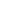 №РазделКол-во часов1Вводный урок. Литература как искусство слова.12Мифология33Фольклор44Литературная сказка65Древнерусская литература76Русская литература XIX века317Русская литература XX  века50ИТОГОИТОГО102№Наименование разделов, темКол-во часовКонтрольная работа1Введение. Образ человека в литературе22Мифология3практикум3Героический эпос24Народная песня1практикум5Былины2практикум6Древнерусская литература2Творческая работа, практикум7Баллады38В.А.Жуковский2практикум9А.С.Пушкин13Творческая работа, практикум, практикум, сочинение №110М.Ю.Лермонтов3практикум11А.В.Кольцов112 - 13Ф.И.Тютчев, А.А.Фет4практикум14Н.С.Лесков4Практикум, сочинение №215А.П.Чехов6Практикум, внеклассное чтение16Нонсенс и абсурд в английской литературе3Творческая работа17Л.Н.Толстой4Практикум, творческая работа18А.М.Горький4Практикум, творческая работа19А.И.Куприн5Практикум, сочинение №320А.Блок221В.В.Маяковский4практикум22Н.Рубцов223В.Распутин6Творческая работа, сочинение №424Русская песня4проект25Д.Лондон2отзыв26А.Экзюпери5Творческая работа27Русская повесть228Н.В.Гоголь5Творческая работа, практикум29В.М.Шукшин230Контрольное тестирование2Контрольное тестирование31Праздник книги1Итого: 101 час + резерв, сочинений - 4№РазделКол-во часов1Вводный урок.12Древнерусская литература13Классические сюжеты в мировой литературе44Русская литература XVIII века55Русская литература XIX века306Русская литература XX века 197Жанр новеллы в зарубежной литературе28Сюжет в детективных произведениях39Сюжет в фантастических произведениях5ИТОГОИТОГО70№Содержание предметаКол-во часовКонтрольн. работы1Художественный мир литературного произведения 12Древнерусская литература  13«Духовная традиция русской поэзии" (обзор) 34 Зарубежная литература XVII века.  45Русская литература XVIII века.   36Русская литература XIX века  (обзор) 17А. С. Пушкин 718М. Ю. Лермонтов419Н. В. Гоголь7110А.Н.Островский211Л.Н.Толстой312Русская литература XX века  (обзор)113М. Горький 514М.А. Булгаков  615А.Т.Твардовский 416Тема Великой Отечественной войны  4117Зарубежная литература   XX века 518Литературные пародии  5Итого:664№Содержание предметаКол-во часовК.работыСочинен.1Введение.  12Античная литература  411.   Древнегреческая литература2. Римская литература3Литература Средних веков 24Древнерусская литература 55 Литература эпохи Возрождения. 316Зарубежная литература 17-18 веков 37 Жанр оды в мировой литературе 28Русская литература ХVIII века 49 Зарубежная литература первой половины 19 века 410 Русская литература первой половины 19 века 1 В.А. Жуковский 3А. С. Грибоедов. 82 А. С. Пушкин. 1922 М. Ю. Лермонтов 132 Н. В. Гоголь. 10211Русская  литература второй половины ХIХ века  512Русская литература ХХ века 7 ч.7Итого:94210